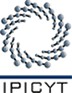 INSTITUTO POTOSINO DE INVESTIGACIÓN CIENTÍFICA Y TECNOLÓGICA, A.C.POSGRADO EN CONTROL Y SISTEMAS DINÁMICOSCasos de Solución del Problema de Anulación de Curvatura de una Conexión Afín SimétricaTesis que presentaM. en C. A. Esperanza Cuellar CastañedaPara obtener el grado deDoctora en Control y Sistemas DinámicosDirector de la Tesis:Dr. David Antonio Lizárraga NavarroSan Luis Potosí, S.L.P., 24 de Noviembre de 2023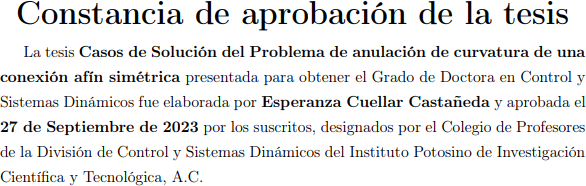 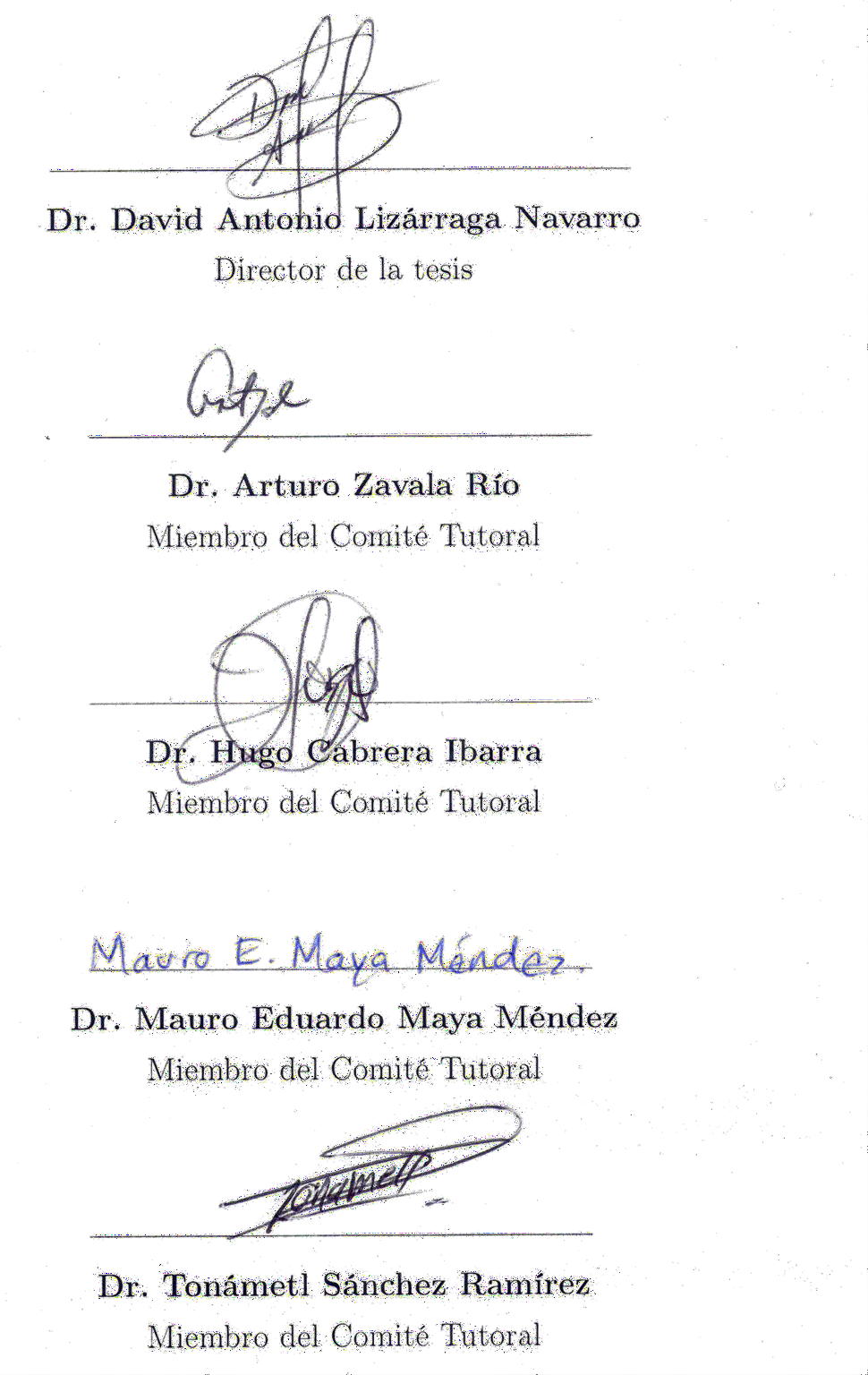 Créditos InstitucionalesEsta tesis fue elaborada en la División de Control y Sistemas Dinámicos del Insti- tuto Potosino de Investigación Científica y Tecnológica, A.C., bajo la dirección del Dr. David A. Lizárraga Navarro.Durante la realización del trabajo la autora recibió una beca académica del Consejo Nacional de Humanidades, Ciencia y Tecnología (CONAHCYT) antes CONACYT con número de registro 232583 durante el periodo Agosto 2013-Julio 2017.Acta de examenDedicatoriasEsta tesis está dedicada a:A mi familia: A mis queridos padres, cuyo ejemplo ha sido mi guía, inspirándo- me en la comprensión de que para alcanzar una meta se requiere esfuerzo, paciencia y constancia. A mis hermanos, quienes, de manera directa e indirectamente han sido fuentes invaluables de motivación, impulsándome a concluir esta investigación con de- terminación.A Carlo Aurelio, mi compañero de vida: Agradezco tu presencia constante y apoyo inquebrantable. Eres mi motivación continua en mi camino de aprendizaje, tanto en el ámbito académico como en el personal.A mi yo del futuro, como un recordatorio constante de que cada esfuerzo, sin im- portar cuán arduo sea, lleva consigo una recompensa. Aunque el tiempo invertido pueda parecer extenso, recuerda que lo realmente valioso perdura: el conocimiento adquirido. Aprecia cada lección aprendida y, sobre todo, valora lo que aún no posees, pues la con- ciencia de tus carencias te guiará hacia la mejora continua.Esta dedicación también incluye a quienes me motivaron a persistir hasta el fi- nal, agradeciendo tanto el apoyo como los consejos que, desde distintas perspectivas, me instaron a considerar detenerme. Reconozco la importancia de discernir entre la perseverancia y el prudente alto en la búsqueda de metas.AgradecimientosQuisiera expresar mi agradecimiento a mi asesor el Dr. David A. Lizárraga Nava- rro por su tiempo y orientación durante el proceso de elaboración de esta tesis. Valoro las sugerencias y comentarios que proporcionó, los cuales fueron de gran utilidad para mejorar mi trabajo. Aprecio su disposición para discutir ideas y brindar asesoramien- to cuando lo necesitaba, reconozco sus contribuciones a este proyecto y agradezco la oportunidad de contar con su guía en esta etapa de mi educación.A los miembros del comité tutoral, los doctores Arturo Zavala Río, Mauro Eduardo Maya Méndez, Hugo Cabrera Ibarra y Tonámetl Sánchez Ramírez por sus valiosos co- mentarios y aportaciones hechos a mi tesis. Aprecio profundamente el tiempo que han dedicado a revisar y comentar mis escritos. Sus conocimientos y perspectivas han sido una guía indispensable en mi camino académico.A todos los investigadores que fueron parte fundamental para mi formación acadé- mica, por sus consejos y enseñanzas durante las clases impartidas.A mi familia y amigos por su gran apoyo moral, sus valiosos consejos y por com- partir su tiempo en todo momento. Este logro no solo es mío, sino también de todos ustedes que han compartido este trayecto conmigo.Finalmente, al Consejo Nacional de Humanidades, Ciencia y Tecnología (CONAHCYT), antes CONACYT, por la beca otorgada durante el periodo Agosto 2013 - Julio 2017 y finalmente al IPICYT por el apoyo otorgado para la realizar la escritura y publicaciónde un artículo científico.ContenidoConstancia de aprobación de la tesis	IICréditos institucionales	IIIActa de examen	IVDedicatorias	VAgradecimientos	VINotaciones y convenciones	VIIIResumen	IXAbstract	XÍndice general	XINotaciones y convencionesR	Conjunto de los números realesC∞(M )	Conjunto de funciones lisas sobre M , f : M → R(U, ϕ)	Carta coordenada sobre M , U ⊂ M (abierto),ϕ : U → Rn (homeomorfismo)×	Producto cartesiano⊗	Producto tensorial⟨·, ·⟩	producto interno en un espacio vectorial Union disjuntaTqM	Espacio tangente a M en qT∗M	Espacio cotangente a M en qΓ(TM )	Conjunto de campos vectoriales lisos sobre la variedad MΓ(T∗M )	Conjunto de formas diferenciales lisas sobre la variedad M TM = a TqM	Haz tangente de la variedad MT∗M = a T∗M	Haz cotangente de la variedad Mq∈MTpM⊗k ⊗ T∗M⊗l	Espacio tensorial del tipo (k, l)∇	Conexión afín ∂  , ∂i	Derivada parcial con respecto a la coordenada xi[X, Y ]	Corchete de Lie de los campos vectoriales X e YResumenPalabras clave: Conexión Afín, Tensor de curvatura, Sistema de Ecuaciones Diferen- ciales Parciales (EDPs) Sobredeterminado.El problema de anular la curvatura de una conexión afín simétrica es un problema de geometría diferencial que surge en teoría de control, motivado por un problema de equivalencia (local) entre sistemas de control mecánico. La solución del problema de equivalencia consiste en determinar condiciones bajo las cuales un sistema mecánico es transformable a una de las versiones de la forma encadenada extendida (FEE). La relación de equivalencia está definida por una transformación llamada retroalimentación de estados estática invertible. Las FEErs son sistemas de control mecánico cuyo modelo dinámico tiene una estructura muy simple, lo cual facilita el análisis típico que se hace en teoría de control, como análisis de controlabilidad, diseño de trayectorias, leyes de control y estabilizadores, sólo por mencionar algunos. Al observar que el tensor de curvatura (R idénticamente cero) asociado a la conexión de Levi–Civita definida por la métrica de la FEE juega un papel importante dentro de las condiciones necesarias, es decir la anulabilidad de la curvatura asociada a la conexión afín simétrica definida por la métrica del sistema es una condición necesaria para que el sistema mecánico se pueda escribir o transformar en una de las versiones de una FEE, esto motivó a plantear el problema de anular la curvatura de manera similar a uno de prescripción de curvatura. Esto es, dada una variedad lisa M , una distribución D y una conexión afín ∇, con tensor de curvatura R no cero, encontrar un campo tensorial F que tome valores en Dy tal que la nueva conexión ∇˜ = ∇+F tenga tensor de curvatura R˜ idénticamente cero.La solución del problema consiste en determinar condiciones bajo las cuales existe el campo F ; a su vez, dicha solución involucra determinar condiciones de integrabilidad de sistemas de ecuaciones diferenciales parciales (EDPs) sobredeterminados, que resultan del tensor de curvatura. En este trabajo de investigación, encontramos condiciones suficientes para resolver el problema en dimensión 2, considerando distribuciones de rango 1 constantes y conexiones afines determinadas por símbolos de Christoffel con características particulares.AbstractKey words: Affine Connection, curvature tensor, partial differential equationsThe geometric problem of flattening an affine connection curvature arises in control theory and is motivated by a problem of (local) equivalence between mechanical sys- tems. The solution to the equivalence problem in question consists in finding conditions under which a simple mechanical system can be transformed into one of the versions of the extended chain form (ECF). The equivalence relation is defined by a transforma- tion called invertible static feedback. The EFCrs are mechanical control systems whose mathematical model has a very simple structure, which facilitates the solution of many of the problems found in control theory such as controllability analysis, and design of control to attain different objectives. It was observed that the curvature tensor associa- ted with the Levi–Civita connection defined by the metric tensor of the ECF plays an important role within the necessary conditions. This motivates the problem as a special case of the problem curvature prescription; that is, given a smooth manifold M , a dis- tribution D and an affine connection ∇, with nonzero curvature tensor R over M , finda tensor field F that takes values in D and such that the new connection ∇˜= ∇ + Fhas curvature tensor R˜ identically zero. The solution of the problem consists of de-termining conditions under which F exists; in turn, the solution involves determining conditions of integrability of overdetermined systems of partial differential equations (PDEs), resulting from the curvature tensor. In this research work, we found sufficient conditions to solve the problem in dimension 2, considering constant rank 1 distribu- tions and affine connections determined by Christoffel symbols with particular features.Índice generalCapítulo 1 IntroducciónDebido a su efectividad y funcionalidad para realizar trabajos en el sector industrial y en la vida cotidiana, los sistemas de control mecánico han sido ampliamente estudia- dos [1, 2]. Desde una bicicleta hasta un robot industrial o sistemas físicos complejos, son sistemas de control mecánico que pueden ser representados por un modelo mate- mático, desde el punto de vista de la geometría diferencial, [1]. La mayoría de estos modelos matemáticos son difíciles de estudiar debido a la complejidad de las ecuacio- nes que los describen. Sin embargo, existen sistemas de control mecánico que pueden ser transformados (equivalentes) en una “Forma Encadenada Extendida” (FEE), un sistema de control mecánico simple. La transformación se logra haciendo cambios de variables de estado y de entradas de control que simplifican el modelo matemático del sistema original [3].La simplicidad de las ecuaciones que describen a una FEE facilita el análisis y solución de problemas típicos de teoría de control (controlabilidad, estabilización, se- guimiento de trayectorias, control óptimo). El problema es que no existe un método que diga de manera específica qué tipo de transformación se puede realizar, o incluso prever si la transformación existe o no. Es por esto que es importante identificar y analizar las propiedades intrínsecas que caracterizan a un sistema de control mecánico. En este sentido, el problema de equivalencia entre sistemas consiste en determinar un conjunto de condiciones (invariantes locales) bajo las cuales un sistema de control mecánico es transformable (equivalente) a una FEE, es importante destacar que la equivalencia se daría de manera local [3].Resulta evidente que el número de entradas de control y la dimensión de la variedaddiferenciable, que en esencia representa todas las configuraciones del sistema, consti- tuyen condiciones necesarias para que un sistema pueda transformarse en el otro. Sin embargo existe una que no es evidente y se le conoce como anulación de curvatura. La nulidad es un invariante local que es preservado bajo difeomorfismos (aplicaciones que son biyectivas, diferenciables con inversa diferenciable) [5]. Cuando se habla de la curvatura de un sistema mecánico, se hace referencia a un tensor de curvatura del tipo (1, 3) que está asociado a una conexión afín simétrica. Esta conexión es definida por la métrica (matriz de inercia) del sistema [1].Las FEE tienen curvatura idénticamente cero, lo cual sugiere que una condición necesaria para que un sistema de control mecánico sea equivalente a esta tiene que ver con el hecho de que su curvatura sea anulable (localmente). Esto motiva a plantear las siguientes preguntas: ¿Bajo qué condiciones se puede anular la curvatura de un sistema mecánico? ¿Qué parte del modelo matemático del sistema se puede manipular para ob- tener una conexión afín cuyo tensor de curvatura sea idénticamente cero? La solución a estas preguntas originó la idea de plantear “el problema de anulación de curvatura de una conexión afín simétrica”. Su planteamiento se hizo de manera similar a un ca- so particular de un problema conocido en la literatura como “prescripción de curvatura”.El problema de anular la curvatura es un caso particular del problema general al que denominamos “problema de moldeo de curvatura de una conexión afín simétrica”. No obstante, esta tesis se enfoca principalmente en el caso de estudio de anular la cur- vatura en R2, algunos ejemplos introductorios para el mismo caso en R3, y condiciones suficientes para resolver en Rn. El planteamiento del problema de anular la curvatura y las respuestas a las preguntas anteriores se describen en el siguiente capítulo.1.0.1.	OrganizaciónEl contenido y organización de esta tesis son presentados de la siguiente manera. En el capítulo 2, se incluye la motivación y planteamiento del problema. El capítulo 3 contiene los resultados que se obtuvieron para los casos R2 y Rn y algunos ejemplos. En el capítulo 4 se dan a conocer las conclusiones, las posibles líneas de investigación y trabajo a futuro. Con el objetivo de preservar la información más significativa de esta tesis, se han incluido algunos conceptos básicos en el Anexo.Capítulo 2Problema de anulación de curvaturaComo se expone en [1], el proceso de resolver y analizar problemas en teoría de control, algunas veces se facilita si las ecuaciones que representan la dinámica del sistema bajo estudio se pueden escribir en una forma específica. Para ilustrar este punto, se considera un sistema de control mecánico, cuya dinámica puede ser representada por las ecuaciones de movimientoM (q)q¨ + C(q, q˙) + G(q) = τ,	(2.1)donde M (q) representa la matriz de inercia, C(q, q˙) representa las fuerzas de Coriolis y centrífugas, G(q) incluye los términos relacionados con la energía potencial, τ re- presenta las fuerzas externas generalizadas, y donde q, q˙ y q¨ son las coordenadas de posición, velocidad y aceleración, respectivamente, de los elementos rígidos móviles que conforman al sistema [1].Los sistemas de la forma (2.1) también pueden ser transformados en modelos ma- temáticos en geometría diferencial, solo bastaría con determinar qué objeto geométrico diferencial lo representa [1]. Lo primero es determinar una n–variedad diferenciable Q del sistema (que represente el espacio de configuración del sistema), donde n repre- senta el número de grados de libertad del sistema; luego bajo el supuesto de que el sistema modelado está conformado por K cuerpos rígidos, se fija un marco espacial a cada eslabón móvil del sistema, para expresar la posición y la orientación del eslabón alrededor de su centro de masa, para cada b ∈ {1, . . . , k} y cada vector tangente vq en TqQ. Se construye una expresión en coordenadas del mapeo que representa la energía cinética y con ello poder calcular una representación coordenada para las velocidades espaciales del cuerpo, el número no negativo Kb(vq) da la energía cinética del cuerpob-ésimo, donde vq es el vector velocidad de la trayectoria de configuración a lo largo de una curva lisa γ : I ⊂ R → Q tal que vq ∈ TqQ. Al determinar la energía ci- nética del sistema como una función sobre el haz tangente de Q, se tiene que, para cada b existe un campo tensorial liso semidefinido positivo Bb de grado (0, 2) tal que Kb(vq) = 1 Bb(vq, vq); de esta manera, se puede definir una métrica Riemanniana sobre Q, estableciendo g = B1 + · · · + Bk, tal que en una carta dada (U, φ) con componentes de coordenadas (q1, . . . , qn), g se puede expresar como g = gijdqi ⊗ dqj, donde gij es la ij–entrada de la matriz de inercia M (q), más detalles en [1].Así (Q, g) define una métrica Riemanniana que determina de manera única a una conexión afín de Levi–Civita, denotada por ∇, más información en [1, 4,5]. A su vez, ∇es determinada por n3 funciones, denotadas por Γi , llamadas símbolos de Christoffely se definen comoΓk = 1 gkl  ∂gil + ∂gjl − ∂gij  ,	(2.2)para i, j, k, l = 1, . . . , n, donde gkl representa la kl–componente de la matriz inversade g y el término ∂gil denota la derivada parcial de la il–componente de g, expresadaen las coordenadas (q1, . . . , qn) [1]. A La conexión ∇ se le puede asociar un tensor de curvatura del tipo (1, 3) (ver Anexo). Sus componentes se pueden expresar en términos de los símbolos de Christoffel comol	l	nRl	= ∂Γik − ∂Γij + Σ Γl  Γm − Γl	Γm .	(2.3)Es ahora cuando la noción de derivada covariante de una curva puede ser definida, esto es, sea c : I ⊂ R → Q una curva lisa sobre Q, con velocidad c˙ : I → TQ tal que∇c˙(t)c˙(t) es tangente a Q en c(t), es decir, ∇c˙(t)c˙(t) ∈ Tc˙(t)Q. En la carta coordenada(U, ϕ) se puede expresar como sigue∇	c˙(t) = c¨(t) + Γk (c(t))c˙i(t)c˙j(t)	|	.	(2.4)A su vez, (2.4) representa una ecuación de segundo orden, donde los Γk son definidoscomo en (2.2) y {  ∂  |c(t)}, para k = 1, . . . , n, representa una base para Tc˙(t)Q. Si csatisface la ecuaciónc¨(t) + Γk (c(t))c˙i(t)c˙j(t) = 0.	(2.5)Entonces c se dice ser una geodésica o curva integral de ∇ [1, 4]. El sistema de segundo orden (2.5) define una ecuación de primer orden sobre TQ y es representado por un campo vectorial llamado spray geodésico, que en coordenadas (q, v) sobre TQ se puede expresar comoS(v) = vk ∂  − Γk (v)vivj ∂.	(2.6)∂qk	ij∂vkLas geodésicas de la conexión de Levi–Civita son soluciones de las ecuaciones de Euler–Lagrange para la función lagrangiana Lg d  ∂Lg  − ∂Lg= 0.	(2.7)Los sistemas descritos por (2.7) son llamados sistemas de control mecánico no forza- dos, o en ausencia de fuerzas, pero también existen sistemas sujetos a fuerzas externas, por lo que deben ser definidas sobre Q. Una fuerza se define como un mapeo liso F : R × TQ → T∗Q, en la carta coordenas (U, q) la fuerza F se puede expresar como F = Fidqi, donde las funciones Fi : R × TU → R, para i = 1, . . . , n representan las componentes de F . Entonces las ecuaciones de Euler–Lagrange para un sistema forzado se representa mediante la siguiente expresión d  ∂Lg  − ∂Lg= F .	(2.8)También se deben considerar las posibles restricciones de movimiento de los siste- mas, estas restricciones aparecen en las velocidades, geométricamente son caracteriza- das mediante una distribución lisa D sobre Q. En efecto, un sistema mecánico forzado y con restricciones en las velocidades se puede definir como una 4–tupla (Q, g, F, D), donde Q es una variedad diferenciable de dimensión arbitraria pero finita sobre la cual se define una métrica Riemanniana g, F = {F 1, . . . , Fm} es una colección de 1–formas linealmente independientes y D una distribución lisa sobre Q, todos los detalles se encuentran en [1].En [1] también se describen los detalles de como el sistema de segundo orden (2.1) puede ser expresado en la carta coordenada (U , q1, . . . , qn) sobre Q, como un sistema de control afín de primer orden de la formax˙(t) = f0(x(t)) + ua(t)fa(x(t)),	(2.9)donde f0 es un campo vectorial llamado deriva, las funciones ua, a = 1, . . . , m son las entradas de control (controles) y fa son llamados campos vectoriales entrada o control que toman valores en la distribución control D .Por otro lado, de la mecánica Newtoniana, la ecuación que describe el movimiento de un cuerpo es F = ma (la fuerza es igual al producto de la masa y aceleración), entonces el término que corresponde a la aceleración es ∇c˙(t)c˙(t), para el sistema for- zado, los campos vectoriales {Ya} son definidos por Y i = gijFa, donde gij representaa	jlas componentes de la matriz inversa que representa a g, y corresponden a los términos1 F . Así las ecuaciones de control se pueden expresar mediante la siguiente ecuación∇c˙(t)c˙(t) = ua(t)Ya(c(t)).	(2.10)Con la información que ya tenemos y considerando el punto de vista del lagrangiano de los sistemas de control mecánico, un sistema de la forma (2.1) puede ser expresado como un sistema de control afín, en las coordenadas (q, v) de TQ, comoq˙i =	vi, v˙i = −Γivjvk + uaY l.(2.11)Al asumir que D es una distribución lisa sobre Q y suponiendo que {Y1, . . . , Ym} es un conjunto de campos vectoriales sobre Q que toman valores en D, donde Y l es la l–ésima componente de Ya, para a ∈ {1, . . . , m}; y ua ∈ U las entradas de control que toman valores en el conjunto control U , para U ⊂ Rm. Entonces, sobre TU el sistema (2.11) puede ser escrito, de manera equivalente, como un sistema de control afín de la formav˙ = S(v) + uaY vlift(v),	(2.12) donde S es el spray geodésico para ∇ sobre Q y Y lift = Y i  ∂  , consultar los detallesen [1].En un principio se consideró determinar condiciones bajo las cuales un sistema de control mecánico de la forma (2.12) puede ser equivalente (o transformable)(localmente) a una forma canónica en tres dimensiones con dos entradas de control w1 y w2, esto es,x¨1 = w1, x¨2 = w2, x¨3 = x1w1,(2.13)a este sistema se le conoce como forma encadenada extendida (FEE). Es importante mencionar que el sistema (2.13) puede ser considerado como un sistema de control mecánico controlable [3] que puede ser expresado como un sistema de control afín de la formaz˙ = S(z) + w1Y lift(z) + w2Y lift(z),	(2.14)1	2donde S es el spray geodésico, y en las coordenadas (x, z) sobre TM se puede expresar comoS(z) = zk ∂∂xk.	(2.15)El problema que consiste en determinar condiciones bajo las cuales un sistema de la forma (2.11) es transformable en uno de la forma (2.13), puede ser considerado como un problema de equivalencia bajo la relación definida por una retroalimentación de estados estática invertible (RESI); es decir, dos sistemas son equivalentes bajo RESI si uno puede ser transformado en el otro vía una transformación de la forma (v, w) −→ (z, u), donde z = ϕ(v), u = α(v) + β(v)w representan, respectivamente, una transformación de variables de estado, y un cambio de entradas de control, donde ϕ : Q → M es un difeomorfismo local (trasformación local de espacios de configuración), β(v) una matriz invertible para todo v ∈ T R3 y α una función lisa.Después de la transformación, las componentes de las nuevas entradas de control adquieren la formaui = αi(v) +	βij(v)wj,jy el sistema resultante, después de la transformación, esv˙ = S(v) + (αi(v) + βij(v)wj)Y lift(v).	(2.16)Efectuando un cambio de variables de estado, el sistema (2.16) se convierte en uno de la formaz˙ = S(z) + (αi(z) + βij(z)wj)Y lift(z).	(2.17)Luego, definiendo S^(z) = S(z) + αi(z)Y lift(z) yY^j (z) = βij(z)Y lift(z), entonces(2.17) puede ser escrito comoz˙ = S^(z) + wjY^j (z).	(2.18)Al comparar los sprays geodésicos (2.6) y (2.15) se puede observar que los Γk de laFEE son todos cero y, por consiguiente, las componentes del tensor de curvatura (2.3) son todas idénticamente cero. También se puede observar que, después de la transfor- mación, los términos αi(z)Y lift(z) son agregados al spray geodésico S(z), y que estos términos son valuados en la distribución de control D (espacio generado por las entra- das de control Y con coeficientes u), por lo tanto las nuevas entradas de control siguen teniendo sentido físico y representan al sistema original.Por otro lado, es importante notar que los términos −Γk (z)zizj  ∂  + αi(z)Y lift(z),ij	∂zk	ique podemos denotar por Γ˜k (z), definen nuevas funciones, lo que conduce a considerarla posibilidad de que exista una nueva conexión afín que podemos denotar por ∇˜ , y que va a ser determinada por los Γ˜k ; la nueva conexión va ser expresada en términos de la que ya se tenía originalmente ∇ y los términos αi(z)Y lift(z), a los cuales, se les puede asociar de manera natural un tensor del tipo (1, 2), que denotamos por F , sobre la distribución D.Con base en las observaciones anteriores se podría considerar la posibilidad de que una de la condiciones que debe cumplir un sistema de control mecánico para que pueda ser trasformado en una de las versiones FEE es que la curvatura del sistema sea anulable. Se puede “anular” la curvatura al eliminar los términos cuadráticos Γk , pero esta no es una condición necesaria ni intrínseca, porque el tensor de curvatura podría ser idénticamente cero aunque los símbolos de Christoffel no sean todos cero (ver [3]). Un ejemplo de sistema mecánico que ilustra perfectamente este caso es el de un manipulador que se caracteriza por tener movimientos del tipo prismático, prismático, rotacional, conocido en la literatura como PPR Figura(2.1). Este sistema tiene una dinámica descrita por las siguientes ecuaciones:M1q¨1 − m3l cos(q3)q˙2 − m3l sin(q3)q¨3 =τ1,	(2.19)M2q¨2 − m3l sin(q3)q˙2 + m3l cos(q3)q¨3 =τ2,	(2.20)Iq¨3 + m3l cos(q3)q¨2 − m3l sin(q3)q¨1 =0,	(2.21)donde M1 = m1 + m2 + m3, mi son las masas de los eslabones, M2 = m2 + m3, I = I3 + m3l2 la inercia, y l la longitud del eslabón rotacional. Este sistema cuenta con actuadores (entradas de control) en los eslabones con movimiento prismático, pero no posee un actuador en el eslabón con movimiento rotacional. Debido a esto, el sistema es considerado subactuado, ya que el número de grados de libertad es mayor que elnúmero de entradas de control.La variedad diferenciable que representa el espacio de configuraciones del sistema es definida por Q = R2 × S1, con métrica Riemanniana g definida sobre Q, representada en forma matricial por	M1	0	−m3l sin(q3) Entonces los símbolos de Christoffel distintos de cero son:m3l cos(q3)(m2l2 − M2I)1 = 	3	 ,33	M1M2I − M2m2l2 sin2(q3) − M1m2l2 cos2(q3)3	32		m3l sin(q3)(m2l2 − M1I)33	M1M2I − M2m2l2 sin2(q3) − M1m2l2 cos2(q3)3	3m2l2 sin(q3)(M1 + M2)3 = 	3	 .33	M1M2I − M2m2l2 sin2(q3) − M1m2l2 cos2(q3)3	3Aunque a simple vista no parece, las componentes del tensor de curvatura son todasiguales a cero, esto es Ra	= 0 para toda a, b, c, d ∈ {1, . . . , 3}. Por lo tanto el PPRtiene un tensor de curvatura idénticamente cero, y [3] demuestra que este sistema es transformable a la FEE en dimensión 3, descrita por (2.13).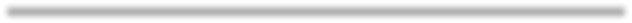 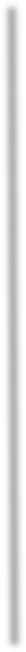 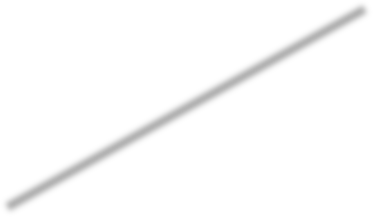  𝑞1 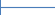 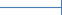 Figura 2.1: Manipulador PPREntonces, al agregar las funciones αlse obtiene ˜kk	kij	ijy, ya que ∇˜ eslibre de torsión, entonces los Γ˜ también son simétricos en los índices inferiores, esto es,Γ˜k= Γ˜k , y dado que Γk= Γk , entonces se tiene que αk= αk , y F debe ser un tensorij	jiij	jiij	jisimétrico respecto a sus índices inferiores [5]. Por lo tanto, se puede decir que un en- foque más “intrinseco” sería determinar qué campo tensorial F , que tome valores en la distribución D, define una nueva conexión afín simétrica ∇˜ XY = ∇XY + F (X, Y ) contensor de curvatura idénticamente cero. La existencia del campo tensorial F del tipo(1, 2), para sistemas transformables a la FEE, se establece en la siguiente proposición.Proposición 1 Sea Σ un sistema de control mecánico que puede ser expresado (local- mente) como la FEE por una transformación por retroalimentación estática invertible.Entonces existe un campo tensorial F ∈ Γ(D ⊗ T∗Q⊗2) tal que ∇˜asociado un tensor de curvatura del tipo (1, 3) R˜ ≡ 0.= ∇ + F tieneDemostración Sea q ∈ Q y sea (U, ϕ) una carta coordenada sobre Q, donde U es un subconjunto abierto de Q que contiene a q, entonces existe una vecindad U de q tal que ϕ(U) es un subconjunto abierto de R3 y dado que Σ es transformable a una FEE entonces existe un difeomorfismo local ϕ : U → R3, tal que ϕ|U : U → ϕU es un difeomorfismo. Así el mapeo tangente Tqϕ : TqQ → TpR3 es un isomorfismo lineal para todo q ∈ Q, siempre que ϕ(q) = p. Luego, para cada X ∈ TQ existe un único campo vectorial Y ∈ T R3 que está ϕ–relacionado con X, esto es, Yp = Tqϕ(Xq), y el mapeo inverso satisface (Tqϕ)−1(Yp) = Xq.Por otro lado, dado que (Q, gQ) y (R3, gE) son variedades Riemannianas, entonces el pull–back de gE por ϕ,denotado por ϕ∗gE, define una métrica Riemanniana sobre Q, esto es, para cada v, w ∈ TqQ(ϕ∗gE)q(v, w) =(gE)ϕ(q)(Tqϕ(v), Tqϕ(w))=(gE)ϕ(q)(x, y)=(gE ◦ ϕ)q((Tqϕ)−1(x), (Tqϕ)−1(y))=(gQ)q(v, w),esto quiere decir que ϕ∗gE = gQ , por lo tanto, ϕ es una isometría.Suponiendo que ∇ denota la conexión de Levi–Civita de gQ y ∇˜ que ϕ es una isometría, entonces ϕ∗(∇˜ ) = ∇.la de gE y dadoPor otro lado, la diferencia entre ∇ y ∇˜ define un tensor, esto es, ∇XY − ∇˜ XY =F (X, Y ) donde F es un campo tensorial simétrico del tipo (1, 2) tal que F ∈ Γ(TM ⊗T∗M⊗2) (más detalles en [5]). En particular si F toma valores en D, es decir, F ∈ Γ(D ⊗ T∗M⊗2) entonces ∇ = ∇˜ + F tiene asociado un tensor de curvatura R˜ del tipo (1, 3) idénticamente cero.□Es así como el problema de equivalencia da origen a un problema matemático al que denominamos como problema de anulación de curvatura de una conexión afín simétrica, o de manera mas corta lo llamaremos problema de anulación de curvatura (PAC). La solución a este problema consiste en determinar condiciones para la existen- cia del campo F tal que al considerar una conexión afín ∇ con tensor de curvatura R asociado y una distribución D definidos sobre una variedad diferenciable Q, la nueva conexión afín tenga asociado el tensor de curvatura nulo, y con base en esto se plantea un problema más general al que llamamos problema de moldeo de curvatura, para este caso se busca determinar la existencia de F para obtener un tensor de curvatura R˜ predeterminado.En este trabajo de investigación solo se incluye el análisis del problema de anular la curvatura en dimensión 2, y su planteamiento se da a conocer en la siguiente sección.Planteamiento del problemaDada una variedad lisa M de dimensión n, una distribución D de dimensión m, conm ≤ n, y una conexión afín simétrica ∇ sobre M el problema principal a resolver es:¿Bajo qué condiciones existe un campo tensorial F de grado (1, 2) simétrico tal que F ∈ Γ(D ⊗ T∗M⊗2), que tome valores sobre la distribución D y ∇˜ XY =∇XY + F (X, Y ) tenga tensor de curvatura del tipo (1, 3) R˜ idénticamente nulo?Y las preguntas que surgen inmediatas a la primera son:¿Existen condiciones necesarias y suficientes para determinar la existencia del campo F ?Si un sistema dado satisface las condiciones suficientes ¿cómo se determina F de forma explícita?En este trabajo se intenta dar respuesta, por lo menos en casos específicos, a las preguntas planteadas de (i)–(iii) pero antes debemos entender cada una de las partesdel problema.Si ∇ es una conexión afín simétrica y F ∈ Γ(TM ⊗ T∗M⊗2), entonces ∇˜= ∇ + Fes otra conexión afín simétrica tal que ∇˜ : Γ(TM ) × Γ(TM ) → Γ(TM ) se define como∇˜ (X, Y )	=	∇XY + F (X, Y ),se puede mostrar fácilmente que ∇˜ satisface las propiedades (1)–(3) de la definición deconexión afín (ver Anexo), los detalles pueden ser consultados en [5].Para expresar ∇˜ en coordenadas primero tomamos  ∂  , para i = 1, . . . , n, una base para TM , con (dxi) su correspondiente base dual, una distribución Dp =span{dj  ∂  }, para j = 1, . . . , m, y suponiendo que F ∈ Γ(D⊗T∗M⊗2), entonces F se puede expresar, como un tensor del tipo (1, 2), en el sistema coordenado (U, ϕ) porFp = F l dl ⊗ dxi ⊗ dxj,como dl ∈ D entonces se puede expresar como una combinación lineal de los vectoresque generan a D, esto es, existen funciones dktales que dl = dk  ∂ para l =, . . . , m,por lo tanto F se puede reescribir comoF = F l dk ∂⊗ dxi ⊗ dxjp	ijl ∂xkAsí la nueva conexión ∇˜ se puede expresar en coordenadas por ∇˜ ∂  =  ∇ ∂  + F   ∂ ,  ∂   .	(2.23)Los términos del lado derecho de (2.23) también se pueden expresar, respectivamente, de la siguiente manera ∇	 ∂  = Γk (x)  ∂ F  ∂ ,  ∂   = F l dk  ∂  ⊗ dxr ⊗ dxs  ∂ ,  ∂   ;a su vez se cumple dxr(  ∂  ) = δr, entonces,∂xk	k∂	∂F (	,) =Fl δrδsdk(x) ∂x ∂xi∂xjrs i  j  l∂xk=Fl dk ∂ .ij  l ∂xkAsí, la ecuación (2.23) se puede reescribir como ∇˜	∂= Γk+ F l dk  ∂.	(2.24)Si definimos Fk = αl  y dk = Xk, entonces los símbolos de Christoffel que determi-ij	ij	l	lnan a ∇˜son de la forma Γ˜k = Γk + αl Xk para k, i, j = 1, . . . , n y l = 1, . . . , m, dondeij	ij	ij	llos Γk son los símbolos de Christoffel asociados a ∇, Xk es la componente k–ésima delcampo vectorial Xl que toma valores en D y las αl son las funciones por encontrar.En efecto, las componentes del tensor de curvatura R˜a	del tipo (3, 1) asociado a ∇˜son de la formaR˜a= Ra+ ∂cαr Xa + αr ∂cXa − ∂dαr Xa − αr ∂dXabcdbcddb	rdb	rcb	rcb	r+Γa αr Xµ + Γµ αη Xa + αr αη XµXa	(2.25)cµ  db	rdb  cµ	ηdb  cµ	r	η−Γaαr Xµ − Γµ αηXa − αr αηXµXadµ  cb	rcb  dµ	ηcb dµ	r	ηpara a, b, c, d, µ = 1, . . . , n y r, η= 1, . . . , m. Lo anterior se puede verificar sustituyendolos Γ˜k en las componentes del tensor de curvatura R˜, esto es, de la ecuación (2.3) setieneR˜a∂Γ˜a=	db −∂Γ˜acb +Γ˜a Γ˜µ− Γ˜aΓ˜µ,	(2.26)bcd∂qc∂qdµ=1cµ  dbdµ  cbal sustituir los nuevos símbolos de Christoffel en la ecuación (2.26) se obtiene la siguiente ecuaciónR˜a=∂c(Γa+ αr Xa) − ∂d(Γa+ αr Xa)+bcd	dbndb	rcb	cb	rΣ (Γa+ αη Xa)(Γµ+ αr Xµ) − (Γa+ αηXa)(Γµ+ αr Xµ) .Al desarrollar la ecuación se obtiene lo siguienteR˜a=∂cΓa+ ∂cαr Xa + αr ∂cXa − ∂dΓa— ∂dαr Xa − αr ∂dXabcd	dbndb	rdb	rcb	cb	rcb	r+ Σ Γa Γµ+ Γa αr Xµ + Γµ αη Xa + αη Xaαr Xµµ=1 ncµ  dbcµ  db	rdb  cµ	ηcµ	η  db	r— Σ ΓaΓµ + Γaαr Xµ + Γµ αηXa + αηXaαr Xµ.Reagrupando términos se obtieneR˜a	=∂cΓa— ∂dΓa + ∂cαr Xa + αr ∂cXa − ∂dαr Xa − αr ∂dXabcd	dbΣcb	db	rdb	rcb	rcb	rµ=1 ncµ  dbdµ  cbcµ  db	rdb  cµ	ηcµ	η  db	r— Σ(Γaαr Xµ + Γµ αηXa + αηXaαr Xµ).Obsérvese que Ra	es igual a la suma de los términos subrayados, por lo que laecuación se reduce a la siguiente ecuaciónR˜a=Ra	+ ∂cαr Xa + αr ∂cXa − ∂dαr Xa − αr ∂dXabcdbcdndb	rdb	rcb	rcb	rµ=1 ncµ  db	rdb  cµ	ηcµ	η  db	r— Σ(Γaαr Xµ + Γµ αηXa + αηXaαr Xµ),que es idéntica a la ecuación (2.25).Como se puede observar, R˜ involucra derivadas parciales de primer orden, conse-cuentemente, resolver el problema de anular la curvatura se reduce a un problema que consiste en determinar condiciones para la integrabilidad de un sistema de ecuaciones diferenciales parciales (EDPs) de primer orden que, a su vez, determinan la existenciadel campo F . El tensor R˜ tiene n4 componentes de las cuales R˜a	= 0 cuando c = d,por la antisimetría frente al intercambio de los dos últimos índices inferiores (cd) setiene˜abcd˜abdcy por la primera identidad de Bianchi descrita por la ecuación(4.0.3) (ver Anexo), el sistema de EDPs resultante tendrá solo n2(n2−1)ecuaciones in-dependientes, con m·n(n+1) incógnitas.Por ejemplo, en R2 se tiene un sistema de EDPs de 16 ecuaciones, 4 de estas inde- pendientes, con 3 incógnitas α11, α12 = α21 y α22. En R3 se tiene un sistema de EDPsde 81 ecuaciones, 24 independientes, con 12 incógnitas αl	ll	l21	13l	l31	22l	l23	32l	para l = 1, 2. Como podemos ver, los sistemas de EDPS resultantesson sobredeterminados, es decir, el número de ecuaciones es mayor en comparación con el número de incógnitas. Por consiguiente, la existencia del campo F depende direc- tamente de la solubilidad del sistema de EDPs resultante. No obstante, hacer que lossímbolos de Christoffel Γ˜k sean todos cero basta para que las componentes de R˜ tam-bién lo sean, de esto se infiere que ésta es una condición suficiente para resolver el PAC.Capítulo 3Condiciones suficientes para el caso RnEl problema de anular la curvatura puede ser resuelto trivialmente si el rango de la distribución D es igual a la dimensión de la variedad M , es decir, D = TM ; en estecaso, siempre se puede encontrar funciones tales que los Γ˜k sean idénticamente nulos.Lo interesante es determinar si con distribuciones de rango menor a la dimensión de la variedad también es posible modificar la conexión de tal manera que se obtenga una nueva conexión con curvatura nula, en otras palabras, encontrar distribuciones de rango mínimo requerido para anular la curvatura.El siguiente resultado establece condiciones bajo las cuales los símbolos de Chris-toffel Γ˜k pueden ser anulados.Proposición 2 Sea p ∈ Rn, U ⊂ Rn un conjunto abierto que contiene a p y D unam–distribución lisa sobre Rn. Si el span{(∇ ∂   ∂  )x : i, j = 1, . . . , n} ⊆ Dx, para cada∂xix ∈ U, entonces existe un campo tensorial del tipo (1, 2) F ∈ Γ(D ⊗ Rn⊗2) tal que∇XY = ∇XY + F (X, Y ) tiene tensor de curvatura del tipo (1, 3) R nulo.idénticamenteDemostración. Sea p ∈ Rn; entonces existe una vecindad Vp de p tal que Vp ⊆ U y dado que D es una distribución lisa sobre Rn, existen m campos vectoriales X1, . . . , Xm ∈ Γ(TV ) tales que para cada x ∈ V , Dx=span{X1(x), . . . , Xm(x)}. Porotro lado, si se define Cx =span{(∇ ∂   ∂  )x : i, j = 1, . . . , n} entonces Cx ⊆ Dx, luego∂xipara cada Z ∈ Cx existen funciones aij(x) tales que Z = ar (x)Xk(x)  ∂  , para todoij	r∂xki, j, k =1, . . . n y r = 1, . . . , m con m ≤ n, se puede escribir como una combinación lineal de los elementos de la base de Dx; por otra parte Z ∈ Cx entonces también se puede expresar en coordenadas como (∇∂i∂j)x; por consiguiente, tenemos las siguienteigualdad(∇ ∂ ) = al (x)Xk(x) ∂.	(3.1)∂i  j x	ijl	∂xkEl término izquierdo de (3.1) también se puede expresar como ∇	 ∂  = Γk (x)  ∂ ,así, la ecuación (3.1) se puede reescribir de la formaΓk (x) ∂	= al (x)Xs(x) ∂.	(3.2)ij	∂xk	ijl	∂xsLuego, suponiendo s = k, se tiene que (3.2) satisfaceΓk (x) ∂	− al (x)Xk(x) ∂= 0.ij	∂xk	ijDe manera equivalentel	∂xkΓk (x) − al (x)Xk(x) = 0	para todo	x ∈ U.	(3.3)ij	ij	lAhora si definimos Fx , Fr  ∂  ⊗ dxi ⊗ dxj tal que Fx  ∂ ,  ∂  = al Xr  ∂  ∈ Dx,Γ˜k= Γk+ al Xk = 0.	(3.4)En efecto, si todos los símbolos de Christoffel son nulos, entonces el tensor de curvaturaR es idénticamente cero□.Es posible definir el campo F globalmente sobre U con el uso de particiones de la unidad, a continuación se da un esbozo de la demostración.Sea x ∈ U , donde U es un subconjunto abierto de Rn y sea {(Uα, ϕα)} un atlas sobre Rn tal que ϕα : Uα → Vα. Suponiendo que {(Wi, φi)} es una partición de la unidad sobre Rn, entonces {Wi} es una cubierta abierta localmente finita de Rn, se tiene una suma finita   φi(p) = 1, φi(p) ≥ 0 para todo p ∈ M y sop(φi) ⊂ Wi (ver anexo). Seai∈IFα un campo tensorial del tipo (1, 2) definido sobre Vα para cada α entonces se puede definir Fx = Σ φi(x)ϕ∗ Fα (x), una suma finita para cada x ∈ U . Entonces F es uncampo tensorial del tipo (1, 2) sobre M , y por consiguiente sus componentes se puedenexpresar comoFk (x) = Σ φs(x)ak (x)Xk(x)ij	ij	l= Σ φs(x)Γk (x)=Γk (x).El resultado que se presenta en la proposición 2 solo proporciona condiciones sufi- cientes para determinar la existencia del campo F , pero no son condiciones necesarias, ya que existen algunos casos en R2 que muestran que aunque no se cumplan las con- diciones de la proposición el problema también puede ser resuelto, como se muestra a continuación.Ejemplo 1 Considérese una distribución D sobre R2 y el siguiente sistema represen- tado por las ecuaciones geodésicas:x¨1 = −x2x˙2,(3.5)x¨2 = 0.Haciendo el cambio de variables x3 = x˙1, x4 = x˙2, el sistema (3.5) se puede expresar como un sistema de primer orden en el espacio tangente TQ, esto es,x3 = x˙1,x4 = x˙2,x˙3 = −x2x2,x˙4 = 0.Este sistema de ecuaciones es representado, en el sistema coordenado (U, x), por el spray geodésicox3S(x) = .	x4. ,0con una conexión afín ∇ determinada por los símbolos de Christoffel Γ1|U = x2 ytodos los demás Γk |U ≡ 0. Observemos que ∇ tiene asociado un tensor de curvaturaR del tipo (1, 3) no nulo con componentes R1|U = 1 = −R1|U y todos los demása bcd|U ≡ 0. En este caso tenemos Cx = span{x2  ∂  }.Luego, para anular a R agregamos un campo tensorial simétrico F de grado (1, 2)a la conexión ∇ tal que F ∈ Γ(D ⊗ R∗2⊗2). La nueva conexión ∇˜ está definida porlos símbolos de Cristoffel Γ˜k	k  + βijXk donde βij son funciones por encontrar yXk son las componentes del campo que toma valores en la distribución D. Analicemos ahora varios casos tomando distintas distribuciones.Con la distribución D=span{  ∂  +  ∂  } se obtiene un sistema de ecuacionesdiferenciales parciales de primer orden∂2β11 − ∂1β12 = −1 + β2— β22β11,∂2β12 − ∂1β22 = (x2 + β11)β22 − β2 ,∂2β11 − ∂1β12 = −x2β12 + β2— β22β11,∂2β12 − ∂1β22 = −β2+ β22β11.Una solución para este sistema es β= − 2	, β	=  1  y β	= 0, para x/= 0;11	x2	12	x2	22	2así, el campo F , se puede expresar en coordenadas comoFx = −x2 + 1  1 x2 + 1   1 x3x4 + 1   1 x4x3,	(3.6)x2	13	2x2	12x2	1se puede observar, que en el caso en el que x2 sea cero, se tiene que todos los Γk soniguales a cero y, por lo tanto, tiene tensor de curvatura R = 0. Por otro lado, con este ejemplo, se demuestra que aunque no se cumplen las hipótesis de la Proposición 2, sí es posible encontrar a F . Por lo tanto la proposición 2 sólo nos proporciona condiciones suficientes pero no necesarias. Incluso existen otros casos donde no es posible resolver para otras distribuciones como se muestra en los siguientes ejemplos:Con la distribución D=span{  ∂  } se obtiene un sistema de EDPs de primer orden, donde la primera ecuación muestra la inconsistencia, esto es,0 = −1,(∂2β12 − ∂1β22)x2 = −β12 + (1 + β11)β22x2 − β2 x2,2	12 2∂2β11 − ∂1β12 = −x2β12 + β2 − β22β11,∂2β12 − ∂1β22 = −β2+ β22β11x2.Con una distribución D = span	1x2  . En este caso no es tan evidente iden-tificar la inconsistencia como en el caso anterior pero al momento de intentarresolver el sistema podemos observar que el sistema es inconsistente y que no tiene solución. El sistema por resolver es el siguiente∂2β11 − ∂1β21 = −1 + β12β21x2 − β22β11x2,∂2β12 − ∂1β22 = β22x2 − β12β21 + β22β11,(∂2β11 − ∂1β21)x2 = −β21x2 − β11 − β12β21x2 − β22β11x2,2	2	2(∂2β12 − ∂1β22)x2 = −β12 + β22β11x2 − β12β21x2,del cual se obtienen nuevas ecuaciones algebraicas en términos de las funciones β11 yβ12β11 = x2 + β22x4,β12 = −β22x2,y al momento de sustituir y reducir el sistema se obtiene un sistema inconsistente, esto es,x2∂ β+ ∂ β2= −	− β(1 + 4x ),2 2 221 222	22	22x2∂2β22 + ∂1β22 = −4x2β22.Con base en estos casos, surgen las siguientes preguntas: ¿por qué con algunas dis- tribuciones D se puede resolver el problema de anular la curvatua y con otras no es posible? ¿Qué condiciones sobre la distribución D aseguran que la nueva conexión ∇˜ tenga tensor de curvatura idénticamente cero? Para responder estas preguntas se hizo un análisis en dimensión 2, localmente, alrededor de un punto p ∈ R2 con una dis- tribución D de rango 1 constante y conexiones afines simétricas; a este problema le llamaremos PAC2. Por el teorema de Frobenius de integrabilidad (flowbox) ver [15], se tiene que para cualquier distribución de rango 1 constante, podemos elegir un campo X ∈ Γ(D) definido en una vecindad de p tal que X(p) /= 0 y, por lo tanto, existe unsistema coordenado (U, φ) alrededor de p tal que X |U =  ∂  , y así, Dx=span{  ∂  |x}para todo x ∈ U . En adelante supondremos que la conexión afín ∇ la distribución Dserán expresadas en el sistema coordenado (U, φ).Condiciones suficientes para resolver el PAC2En general, resolver el PAC2 es equivalente a resolver el siguiente sistema de EDPs que se describe a continuación(∂2β11 − ∂1β12)d1 =  R1+ β12∂1d1 − β11∂2d1 + (Γ1β12 − Γ1β11)dm+(Γm β1m − Γm β2m)d1 + (β1mβ21 − β2mβ11)d1dm21	11(∂2β11 − ∂1β12)d2 =  R2+ β12∂1d2 − β11∂2d2 + (Γ2β12 − Γ2β11)dm+(Γm β1m − Γm β2m)d2 + (β1mβ21 − β2mβ11)d2dm21	11(3.7)(∂2β12 − ∂1β22)d1 =  R1+ β22∂1d1 − β12∂2d1 + (Γ1β22 − Γ1β12)dm+(Γm β1m − Γm β2m)d1 + (β1mβ22 − β2mβ12)d1dm22	12(∂2β12 − ∂1β22)d2 =  R2+ β22∂1d2 − β12∂2d2 + (Γ2β22 − Γ2β12)dm+(Γm β1m − Γm β2m)d2 + (β1mβ22 − β2mβ12)d2dm22	12donde dm es la m–ésima componente del campo vectorial que genera a la distribuciónD para m = 1, 2.Con el propósito de encontrar condiciones de integrabilidad del sistema de EDPs (3.7) comenzamos con un caso simple, esto es, con el caso en que los símbolos deCristoffel Γk son constantes para todo i, j, k = 1, 2 en el sistema coordenado (U, φ). Setiene el siguiente resultado.Proposición 3 Si ∇ está definida por símbolos de Christoffel Γk tales que en el siste-ma coordenado (U, ϕ) todos son constantes, entonces el problema de anular la curvatura en dimensión 2 admite solución.Demostración Dado que Γ2 es constante para toda x ∈ U , consideremos primeroel caso en que Γ2 (x) /= 0, para todo x ∈ U . Entonces (1) se reduce al siguiente sistema de EDPs de primer orden∂2β11 − ∂1β12 = R1	+ Γ2 β12 − Γ2 β22,	(3.8)112	12	11∂2β12 − ∂1β22 = R1+ β11(β22 + Γ1 ) + (Γ2 − 2Γ1— β12)β12 + (Γ1 − Γ2 )β22,	(3.9)21222	22	1211	120 = R2	+ Γ2 β12 − Γ2 β11,	(3.10)112	11	120 = R2	+ Γ2 β22 − Γ2 β12.	(3.11)Bajo los supuestos del enunciado, el tensor de curvatura R asociado a ∇ tiene componentesRa	= ΓaΓm − ΓaΓm,	donde	a, b, c, d = 1, 2.bcdcm  dbdm  cbAdemás, sabemos que Ra= 0 cuando c = d y Raa bdc, por consiguiente, lascomponentes de R no nulas sonR1	= Γ1 Γ2 − Γ1 Γ2 ,11212  2122  11R1	= Γ1 Γ1+ Γ1 Γ2− Γ1 Γ1− Γ1 Γ2 ,21211  2212  2221  1222  12R2	= Γ2 Γ1+ Γ2 Γ2− Γ2 Γ1− Γ2 Γ2 ,11211  2112  2121  1122  11R2	= Γ2 Γ1 − Γ2 Γ1 ,21211  2221  12sustituyendo R22212en las ecuaciones (3.10)–(3.11) se obtiene respectivamente0 = Γ2 Γ1+ Γ2 Γ2− Γ2 Γ1− Γ2 Γ2 + Γ2 β12 − Γ2 β11,11  2112  2121  1122  11	11	120 = Γ2 Γ1 − Γ2 Γ1 + Γ2 β22 − Γ2 β12.11  22	21  12	11	12Luego, si β12 = −Γ1 y β22 = −Γ1 , entonces (3.11) se satisface y, sustituyendo β12y β	en (3.10) y como Γ2/= 0, entonces β=  1 (Γ2 (Γ2− Γ1 ) − Γ2 Γ2 ). Ahora22	1211	22112	12	1122 11solo falta verificar las ecuaciones (3.8)–(3.9). Sustituyendo R11212y dado que lasβij son funciones constantes por suposición acerca de los Γk , entonces las ecuaciones(3.8)–(3.9) se reducen a0 =Γ1 Γ2 − Γ1 Γ2 + Γ2 β12 − Γ2 β22,12  21	22  11	12	110 =Γ1 Γ1+ Γ1 Γ2− Γ1 Γ1− Γ1 Γ2+ β11(β22 + Γ1 ) + (Γ2 − 2Γ1— β12)β1211  2212  2221  1222  1222	22	12+ (Γ1 − Γ2 )β22,y se puede verificar que, en efecto, los βij satisfacen estas dos ecuaciones. Así el campo tensorial F se puede expresar comoF =  1  (Γ2 (Γ2− Γ1 ) − Γ2 Γ2 )  1  x2 − Γ1  1  x x− Γ1  1  x2.Ahora considerando el caso donde Γ2 |U = 0, el sistema (3.7) se reduce al siguiente∂2β11 − ∂1β12 = R1	− Γ2 β22,	(3.12)∂2β12 − ∂1β22 = R1	+ β11(β22 + Γ1 ) + (Γ2 − 2Γ1 − β12)β12 + Γ1 β22,	(3.13)212	22	22	12	1121122212+ Γ2 β12,	(3.14)+ Γ2 β22,	(3.15)y las componentes no nulas del tensor de curvatura sonR1	= −Γ1 Γ2 ,112	22  11R1	= Γ1 Γ1 + Γ1 Γ2− Γ1 Γ1 ,21211  2212  2221  12R2	= Γ2 Γ1 − Γ2 Γ2 ,11211  2122  11R2	= Γ2 Γ1 ,212	11  22al sustituir R22212en las ecuaciones (3.14)–(3.15) se obtiene0 = Γ2 Γ1 − Γ2 Γ2 + Γ2 β12,11  21	22  11	110 = Γ2 Γ1 + Γ2 β22,11  22	11y se puede deducir entonces que β12 = −Γ1	2 y β22 = −Γ1 . Luego, al sustituirlos valores de R11212, β12 y β22 en la ecuaciones (3.12)–(3.13), se tiene que (3.13)se satisface y de la ecuación (3.12) se tiene la siguiente ecuación∂2β11 = 0,obteniendo así β11 = f (x1) para una función arbitraria f ∈ C1(U ). Así β11 = f (x1),β12 = −Γ12  y β22 = −Γ1es una solución para el sistema (3.12)–(3.15).Por consiguiente el campo F en forma explícita tiene la siguiente expresiónF  = f (x )  1  x2 − (Γ1+ Γ2 )  1  x x− Γ1  1  x2.En el siguiente caso se consideran conexiones afines definidas por símbolos de Chris-toffel Γ2 tales que en las coordenadas (U, φ) al menos uno de estos se anula. En estecaso también se obtienen condiciones suficientes como lo muestra el siguiente resultado.Proposición 4 Dadas una conexión afín ∇ y una distribución D sobre R2. Supóngase que existe un par (i, j) ∈ {1, 2}2 tal que en el sistema coordenado (U, φ) se tiene2 |U = 0, Dx =span{  ∂  |x} para toda x ∈ U y se satisfacen las siguientes identidades2212|U = 0Si Γ2 | /= 0 y se cumple ∂ ( 112 ) | = 012 U2	2	U12Si Γ2|U /= 0 y se cumple (	11211) |U= 0.entonces el problema de anular la curvatura en dimensión 2 admite solución.Demostración Si ∇ es definida por Γ2y Dx=span{  ∂ |x} en las coordenadas(U, φ) entonces el sistema (3.7) se reduce al siguiente:∂2β11 − ∂1β12	= Γ2 β12 − Γ2 β22,12	11∂2β12 − ∂1β22	= β11β22 − β2 + Γ2 β12 − Γ2 β22,12	22	12(3.16)0  = R2	+ Γ2 β12 − Γ2 β11,112	11	120  = R2	+ Γ2 β22 − Γ2 β12.212	11	12Ahora supóngase un punto p ∈ R2, entonces existe V una vecindad de p en el que está contenido un conjunto abierto que contiene a p, esto es U ⊆ V tal que para el par (1, 1) ∈ {1, 2}2, Γ2 (x) = 0 para todo x ∈ U , entonces el sistema de EDPs (3.16) se reduce al siguiente∂2β11 − ∂1β12 = Γ2 β12,	(3.17)∂2β12 − ∂1β22 = β11β22 − β2 + Γ2 β12 − Γ2 β22,	(3.18)12	22	1221122212− Γ2 β11,	(3.19)− Γ2 β12,	(3.20)de la suposición 1) y ecuaciones (3.19)–(3.20) se obtiene respectivamente0 =(R2	− Γ2 β11) |U ,0 =(Γ2 β12) |U ,de estas dos ecuaciones se derivan los siguientes casosSi Γ2|U /= 0 entonces β12= 0 y β112=	11212, luego por la identidad 2) la ecuación(3.17) se satisface, y de (3.18) obtenemos −∂ β2=	12 β, una ecuación ordi-1 22∫	22	2212Fx =2112212  1 x2 + c0 exp(−212 dx1)12  1 x2.Si Γ2 |U = 0 entonces R |U ≡ 0 y por lo tanto el sistema (3.17)–(3.20) admiteAhora supóngase que para (2, 2) ∈ {1, 2}2, Γ2 (x) = 0 para todo x ∈ U entonces elsistema de EDPs (3.16) se reduce al siguiente∂2β11 − ∂1β12 = Γ2 β12 − Γ2 β22,	(3.21)12	11∂2β12 − ∂1β22 = β11β22 − β2 − Γ2 β22,	(3.22)0 = R2	+ Γ2 β12 − Γ2 β11,	(3.23)112	11	120 = R2	+ Γ2 β22 − Γ2 β12,	(3.24)212	11	12de la suposición 1) y de ecuaciones (3.23)–(3.24) se obtiene respectivamente0 =(R2	+ Γ2 β12 − Γ2 β11) |U ,112	11	120 =(Γ2 β22 − Γ2 β12) |U ,11	12de estas dos ecuaciones tenemos los siguientes casos.Si Γ22 no se anulan en U entonces β12= β22= 0 y β112=	11212satisfacen lasecuaciones (3.22)–(3.24) y por suposición 2) se satisface (3.21). LuegoFx =2112212  1 x2.Si Γ2|U = 0 y Γ2|U /= 0 entonces β22= 0 y β122= − 11211satisfacen (3.22)–(3.24)2y de (3.21) se obtiene la ecuación ordinaria ∂ β	= −∂	112cuya primitiva es2 11	1  2∫	2	12Fx = −  ∫(∂1(R2112 ))dx2 + c112   1 x2 −2112211  1 x3x4.Si Γ2 |U = 0 entonces R |U ≡ 0 y por lo tanto el sistema (3.21)–(3.24) admitesolución trivial, es decir, βij = 0 para i, j = 1, 2, entonces Fx ≡ 0Ahora supóngase que para el par (1, 2) ∈ {1, 2}2, Γ2 |U = 0, entonces el sistema deEDPs (3.16) se reduce al siguiente∂2β11 − ∂1β12 = −Γ2 β22,	(3.25)∂2β12 − ∂1β22 = β11β22 − β2 + Γ2 β12,	(3.26)21122212+ Γ2 β12,	(3.27)+ Γ2 β22,	(3.28)luego de la suposición 1) y de las ecuaciones (3.27)–(3.28) obtenemos respectivamente lo siguiente0 =(R2	+ Γ2 β12) |U ,0 =(Γ2 β22) |U ,Si Γ2|U /= 0 entonces β22= 0 y β122= − 11211satisfacen (3.26)–(3.28) y de2ecuación (3.25) se obtiene la ecuación ordinaria ∂ β	= ∂	112cuya antiderivada2 11	1  2∫	2	12Fx = −  ∫(∂1(R2112 ))dx2 + c12   1 x2 −2112211  1 x3x4.Si Γ2 |U = 0 entonces R |U ≡ 0, por lo tanto, el sistema (3.25)–(3.28) admitesolución trivial, es decir, βij = 0 para i, j = 1, 2, así Fx ≡ 0.El siguiente caso es motivado por el anterior, considerando ahora que los símbolos de Christoffel Γ2 , en el sistema coordenado (U, x1, x2), en general serán definidos como funciones arbitrarias que dependen de x1 y x2 para todo i, j = 1, 2. En este casoexisten solo algunas combinaciones de los Γ2 para los cuales el PAC2 admite solucióny se muestran en el siguiente resultado.Proposición 5 Sean una distribución D y una conexión ∇ sobre R2. Si en el sistemacoordenado (U, φ), Γ2 |U = f (x1, x2), para i, j = 1, 2, f ∈ C1(R2) y Dx =span{  ∂  }para x ∈ U, entonces el problema de anular la curvatura en dimensión 2 admite solución para los siguientes casosC1. Si Γ2|U = cte /= 0, Γ2|U = f1(x1), Γ2|U = f2(x1) yR2|U = 0 y (Γ2 ∂2R2— R2 ∂2Γ2 ) |U = 0.21212	112112	21C2. Si Γ2|U = Γ2|U = xi y Γ2|U = xj para i /= j yR212 |U = 0 y ∂iΓ2|U = ∂jΓ2|U .C3. Si Γ2 |U = xk para k = 1, 2 yR2| = R2|	y ∂ ( R2  ) |2−∂ ( 112 ) |2+( 112)2 |= 0.112 U212 U2	U122	U	2	U12	12Demostración El sistema resultante de EDPs, general, para este caso es el siguien-te∂2β11 − ∂1β12	= Γ2 β12 − Γ2 β22,12	11∂2β12 − ∂1β22	= β11β22 − β2 + Γ2 β12 − Γ2 β22,12	22	12(3.29)0  = R2	+ Γ2 β12 − Γ2 β11,112	11	120  = R2	+ Γ2 β22 − Γ2 β12.212	11	12C1. Si Γ2|U = cte /= 0 y Γ2|U = f1(x1), Γ2|U = f2(x1) entonces el tensor decurvatura asociado tiene componentes R12212≡ 0 para b, c, d = 1, 2, R2	≡∂1f2(x1) − f 2(x1) − af1(x1) y el sistema (3.29) se reduce al siguiente∂2β11 − ∂1β12 = f2(x1)β12 − f1(x1)β22,	(3.30)∂2β12 − ∂1β22 = β11β22 − β2 + aβ12 − f2(x1)β22,	(3.31)0 = ∂1f2(x1) − f 2(x1) − af1(x1) + f1(x1)β12 − f2(x1)β11,	(3.32)0 = f1(x1)β22 − f2(x1)β12,	(3.33)de (3.32)–(3.33) obtenemos β= ∂1f2(x1)−f 2(x1)−af1(x1) + ( f1(x1) )2βy β	= f1(x1) β  ,11	f2(x1)f2(x1)	2212	f2(x1)  22luego si β22= 0 entonces β12= 0 y β11∂1f2(x1)−f 2(x1)−af1(x1)f2(x1)ciones (3.30) y (3.31) también se satisfacen. Por lo tanto β12= β22= 0 y β11	Γ2una solución para el sistema (3.30)–(3.33), por lo tanto Fx122112	2312	0C2. Si Γ2|U = Γ2|U = xi y Γ2|U = xj para i /= j, entonces el tensor de curvaturaasociado a ∇ tiene componentes R1≡ R2≡ 0 para b, c, d = 1, 2 y R2	= x2 − x2.bcd212112	j	iLuego el sistema (3.29) se reduce al siguiente∂2β11 − ∂1β12 = xjβ12 − xiβ22,	(3.34)∂2β12 − ∂1β22 = β11β22 − β2 + xiβ12 − xjβ22,	(3.35)0 = x2 − x2 + xiβ12 − xjβ11,	(3.36)j	i0 = xiβ22 − xjβ12,	(3.37)y se puede deducir que β11 = β22 = xj y β12 = xi satisfacen las ecuaciones (3.36)– (3.37) y por la identidad ii) también satisfacen las ecuaciones (3.34)–(3.35).C3. Si Γ2 |U = xk entonces ∇ tiene tensor de curvatura con componentes R1	≡ 021122212, luego el sistema (3.29) se reduce al siguiente∂2β11 − ∂1β12 = xk(β12 − β22),	(3.38)∂2β12 − ∂1β22 = β11β22 − β2 + xk(β12 − β22),	(3.39)21122112+ xk(β12 − β11),	(3.40)+ xk(β22 − β12),	(3.41)si xk no es cero en U para k = 1, 2 entonces de las ecuaciones (3.40)–(3.41) obtenemoslo siguiente2β11 =	112 + β22,xk2β12 =  112 + β22,xky al sustituir β11 y β12 en las ecuaciones (3.38)–(3.39) obtenemos respectivamenteR2	R2∂2β22 − ∂1β22 =R2	+ ∂1(   112 ) − 2∂2(   112 ),112	xk	xkR2	R2∂2β22 − ∂1β22 =R2— (  112 )2 − ∂2(   112 ),el sistema tiene solución si se cumple112	xk	xkR2	R2	R2	R2R2	+ ∂1(   112 ) − 2∂2(   112 ) = R2— (  112 )2 − ∂2(   112 );112	xk	xk	112	xk	xkpero por identidad iii) se cumple que el sistema (3.38)–(3.41) tiene solución, la solución dependen de k, esto es,Si k = 1 entonces R22212= 1 y si x1 /= 0 entonces se tiene que1∂2β22 − ∂1β22 = 1 −  2 ,1de la cual se puede deducir que si β22 = x2 −  1  entonces β11 =  1  + x2, β12 = x2,x1	x1es una solución para el sistema y el campo F esF  =   1+ x    1  x2 + x2   1  x x+  1  x x  +  x—  1   1  x2.Si k = 2 entonces R22212= −1 y si x2 /= 0 entonces tenemos2∂2β22 − ∂1β22 = −1 + 2 ,1de lo cual se deduce que si β= x −  2  entonces β= x , β= x +  1  y por22	1	2211	1	121	x2lo tanto el sistema admite solución y el campo F se puede expresar comoFx = x1  1 x2 +  1 + x1x2    1 x3x4 +  1 x4x3  x1x2 − 2   1 x2.0	3	x2	0	02	0	42Obsérvese que en las proposiciones 3 y 4 los símbolos de Christoffel Γ1 |U = 0; noobstante, si estos no se anulan sobre (U, φ) y si además consideramos los casos anterioresde Γ2 donde el PAC2 admite solución, entonces para una conexión ∇ definida por Γ1arbitrarios y Γ2 como en proposiciones 3 y 4 también admite solución como se muestraen la siguiente proposición.Proposición 6 Sean una distribución D y una conexión ∇ sobre R2. Si en el sistemacoordenado (U, φ), Γ1|U = fij(x1, x2) y Γ2|U como en Proposiciones 3 y 4 para i, j =1, 2 y Dx =span{  ∂  } para x ∈ U entonces el problema de anular la curvatura en dimensión 2 admite solución.Demostración Con base en las suposiciones del enunciado, el sistema (3.7) se reduce al siguiente sistema de EDPs∂2β11 − ∂1β12 = R1	+ Γ2 β12 − Γ2 β22,	(3.42)112	12	11∂2β12 − ∂1β22 = R1+ β11(β22 + Γ1 ) + (Γ2 − 2Γ1— β12)β12 + (Γ1 − Γ2 )β22,	(3.43)21222	22	1211	120 = R2	+ Γ2 β12 − Γ2 β11,	(3.44)112	11	120 = R2	+ Γ2 β22 − Γ2 β12.	(3.45)212	11	12De la proposición 2 se tiene que −Γ1es una solución para anular los Γ1por queen este caso tenemos una distribución engendrada por el vector {  ∂  |x}, por otrolado también aparecen los Γ2 y por proposiciones 3 y 4 sabemos que β˜ij es solución,entonces una solución para el sistema (3.42)–(3.45) es βij = β˜ij − Γ1 , y en seguidavamos a verificarlo sustituyendo en las ecuaciones. Sabemos que las componentes deltensor de curvatura son los siguientesR1	=∂1Γ1— ∂2Γ1 + Γ1 Γ2− Γ1 Γ2 ,112	1211	12  2122  11R1	=∂1Γ1— ∂2Γ1 + Γ1 Γ1+ Γ1 Γ2− Γ1 Γ1− Γ1 Γ2 ,212	2212	11  2212  2221  1222  12R2	=∂1Γ2— ∂2Γ2 + Γ2 Γ1+ Γ2 Γ2− Γ2 Γ1− Γ2 Γ2 ,112	2111	11  2112  2121  1122  11R2	=∂1Γ2— ∂2Γ2 + Γ2 Γ1− Γ2 Γ1 ,212	2212	11  2221  12entonces el sistema (3.42)–(3.45) se reduce al siguiente∂2β˜11 − ∂1β˜12 = Γ2 β˜12 − Γ2 β˜22,	(3.46)12	11∂2β˜12 − ∂1β˜22 = β˜11β˜22 − β˜2 + Γ2 β˜12 − Γ2 β˜22,	(3.47)12	22	120 = ∂1Γ2 − ∂2Γ2 + Γ2 Γ2 − Γ2 Γ2 + Γ2 β˜12 − Γ2 β˜11,	(3.48)21	1112  2122  11	11	120 = ∂1Γ2 − ∂2Γ2 + Γ2 β˜22 − Γ2 β˜12,	(3.49)22	12	11	12recordemos que los Γ2 son definidos como en las proposiciones 3 y 4 y como se mencionóanteriormente los β˜ij son soluciones, entonces el sistema (3.46)–(3.49) admite solución. Luego, el campo F se puede expresar como sigueF = (B˜− Γ1 )  1 ! x2 + 2(B˜− Γ1 )  1 ! x x+ (B˜− Γ1 )  1 ! x2.A continuación se dan algunos casos donde no es posible resolver y aparecen diversos tipos de inconsistencias.Ejemplo 2 Si ∇ es definida por Γ2 |U = x1 y los demás símbolos de Christoffel soncero sobre U , entonces el tensor de curvatura asociado tiene una componente no nula2212= 1. Luego el sistema (3.7) se reduce al siguiente∂11 =∂12,∂12 =∂22 + β11β22 − β2+ x1β12,0 =1,como se puede observar, el sistema resultante es inconsistente por la tercera ecuación, por lo tanto para este caso el sistema (3.7) no tiene solución.Ejemplo 3 Si ∇ está definida por Γ2|U = a, donde a ∈ R y Γ2|U = x1, los demássímbolos de Christoffel son cero sobre U , entonces el tensor de curvatura tiene compo-nentes no nulas, si a /= 0, R2|U = −ax1 y R2|U = 1, notar que si a = 0 tendríamosel caso anterior. Luego suponiendo que a /= 0 el sistema (3.7) se reduce al siguiente∂2β11 − ∂1β12 = −aβ22,	(3.50)∂2β12 − ∂1β22 = β11β22 − β2 + x1β12,	(3.51)0 = −ax1 + aβ12,	(3.52)0 = 1 + aβ22,	(3.53)de las ecuaciones (3.52)–(3.53) se obtiene β12 = x1, β22 = − 1 y al sustituir en (3.50) se tiene que β11 = 2x2, sin embargo, (3.51) no se satisface pues se obtiene una inconsis- tencia del tipo 0 = −2x2, a menos que x2 = 0 pero no hay restricciones sobre x2, por lo tanto el sistema es inconsistente y por consiguiente no tiene solución.El siguiente ejemplo muestra un tipo de inconsistencia particular que ilustra cómo la solubilidad del sistema depende de una constante y se muestra a continuaciónEjemplo 4 Si ∇ es definida por Γ2|u= a, Γ2|U = b, para a, b ∈ R y Γ2|U = x2,entonces el tensor de curvatura tiene una componente no nula R2	= b2 − ax2 y porlo tanto obtenemos el siguiente sistema.∂2β11 − ∂1β12 = bβ12 − aβ22	(3.54)∂2β12 − ∂1β22 = β11β22 − β2 + x2β12 − bβ22	(3.55)0 = b2 − ax2 + aβ12 − bβ11	(3.56)0 = aβ22 − bβ12	(3.57)luego de las ecuaciones (3.56)–(3.57), si b /= 0 entonces β= b2−ax2 + a2 β	y β= a β11	bb2  2212	b  22pero al sustituir en (3.54)–(3.55) obtenemos la siguiente ecuacióna0 = 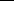 bla cual tiene solución solo si a = 0 (proposición 4) de lo contrario el sistema (3.54)– (3.57) es inconsistente. Ahora bien si b = 0 y a /= 0 por proposición 4, el sistema es inconsistente, no cumple la identidad 3). Por otro lado si a = b = 0 la conexión tiene curvatura nula por lo tanto el sistema admite solución trivial.Compendio de resultados del PAC2Esta sección tiene como finalidad mostrar de manera resumida los resultados obteni- dos para el PAC2. Por lo que aquí se presentan los casos de solución de las Proposiciones 3–6.Proposición 3: Con símbolos de Cristoffel todos constantes, se obtienen los siguientes casos de solución:Si Γ2 |U /= 0, una solución esF =  1  (Γ2 (Γ2− Γ1 ) − Γ2 Γ2 )  1  x2 − Γ1  1  x x− Γ1  1  x2.Si Γ2 |U = 0, entonces una solución esF  = f (x )  1  x2 − (Γ1+ Γ2 )  1  x x− Γ1  1  x2, para f ∈ C1(U )Proposición 4: Si existe un par (i, j) ∈ {1, 2}2 tal que Γ2 |U = 0 y se cumplenlo siguiente2212|U = 0,Si Γ2 | /= 0 y se cumple ∂ ( 112 ) |= 0,12 U2	2	U12Si Γ2|U /= 0 y se cumple (	11211) |U= 0.Entonces se tienen los siguientes casos de solución:Si Γ2 |U = 0.a1. Si Γ2 | /= 0, F2112 x2 + cexp(− ∫ ∂1Γ2 dx )x2   1  .12 Ux	2	3	0122	1	412a2. Si Γ2 |U = 0, admite solución trivial Fx ≡ 0.Si Γ2 |U = 0 entonces R |U ≡ 0 y por lo tanto admite solución trivial, esdecir, βij = 0 para i, j = 1, 2. Así Fx ≡ 0.Si Γ2 |U = 0,c1. Si Γ2y Γ2no se anulan en U . F2=	112  1  x2.12	11x	2	312c2. Si Γ2 | = 0 y Γ2| /= 0 F= − ∫ (∂ ( R2  ))dx+ c   1  x2 −12  U11  U	x1	2	2	1	3122	  1  x x .1122	3 411c3. Si Γ2 |U = 0, solución trivial Fx = 0Si Γ2 |U = 0,d1. Si Γ2 | /= 0, F= − ∫ (∂ ( R2  ))dx+ c   1  x2 − R2	  1  x x .11 U	x1	2	2123	2	3 411d2. Si Γ2 |U = 0, solución trivial Fx ≡ 0.Proposición 5: Si Γ2 |U = f (x1, x2), para i, j = 1, 2, f ∈ C1(R2), entonces elsistema tiene solución para los siguientes casos:C1. Si Γ2|U = cte /= 0, Γ2|U = f1(x1), Γ2|U = f2(x1) yR2|U = 0 y (Γ2 ∂2R2— R2 ∂2Γ2 ) |U = 0.21212	112112	21C2. Si Γ2|U = Γ2|U = xi y Γ2|U = xj para i /= j yR212 |U = 0 y ∂iΓ2|U = ∂jΓ2|U .C3. Si Γ2 |U = xk para k = 1, 2 yR2| = R2|	y ∂ ( R2  ) |2−∂ ( 112 ) |2+( 112)2 |= 0.112 U212 U2	U122	U	2	U12	12Las soluciones son, respectivamente, las siguientes:F2=	112  1  x2,x	2	312F= (Γ2 (x2 + x2) + Γ2 x x )  1 Si Γ2 |W = xk se tienen dos casos⬦ Si k = 1, una solución es β11 =  1  + x2, β12 = x2 y β22 = x2 −  1 ,x1	x1⬦ Si k = 2, una solución es β	= x , β	= x +  1  y β	= x −  2 11	1	121	x2	22	1	2F = βx2 + βx x + βx2   1 Proposición 6: Si Γ1|U = fij(x1, x2) y Γ2|U como en Proposiciones 3 y 4 parai, j = 1, 2, entonces las soluciones son de la siguiente forma:F = (B˜− Γ1 )  1 ! x2 + 2(B˜− Γ1 )  1 ! x x+ (B˜− Γ1 )  1 ! x2.donde las β˜ij son soluciones de los casos en proposiciones 3 y 4.Estos son los resultados obtenidos considerando una distribución de rango 1 cons- tante, en realidad son pocos casos en los que el PAC2 tiene solución. Es posible que existan otras distribuciones con las que también se pueda resolver, aunque con base en el análisis de estudio realizado se podría decir que la mayoría no tiene solución.Problema de anular la curvatura en dimensión 3El problema de anular la curvatura en dimensión 3 (PAC3) se plantea de manera similar que en dimensión 2, se considera una variedad Riemanniana M , una conexión afín simétrica ∇ sobre M y para que una distribución pueda modificar ∇ y así obtener curvatura idénticamente cero, en este caso se consideran distribuciones de dimensión 2.Resolver el problema es equivalente a resolver un sistema de EDPs de 24 ecuaciones y 18 incógnitas, donde cada ecuación es de la forma:0 = Ra+ ∂cαlXa − ∂dαlXa + αl∂cXa − αl∂dXabcddb  lcb  ldb	lcb	l+ΓmαnXa + αlXmΓa+ αl αnXmXa(3.58)db  cm  ndb  l	cmdb  cm  l	n−Γmαn Xa − αlXmΓa— αl αn XmXa,cb  dm  ncb  l	dmcb  dm  l	npara a, b, c, d, m = {1, 2, 3} y n, l = {1, 2}, esto es,ecuaciones (1-3) 0 	 R1+ (Γ1 αl− Γ1αl )Xm + (Γm αn− Γm αn)X1 + (αn αl— αnαl )X1 Xm  0  =  R2+ (Γ2 αl− Γ2 αl )Xm + (Γm αn− Γm αn )X2 + (αn αl— αn αl )X2 Xm 1121m  212m 11	l21 1m11 2m	n1m  212m 11	n  l X1  α1 ∂1X1 − α1 ∂2X1  X1  α2 ∂1X1 − α2 ∂2X1 + (∂1α1— ∂2α1 )  X2  +  α1 ∂1X2 − α1 ∂2X2  + (∂1α2 − ∂2α2 )  X2  +  α2 ∂1X2 − α2 ∂2X2 ,X3	α1 ∂1X3 − α1 ∂2X3	X3	α2 ∂1X3 − α2 ∂2X31	21	111	12	21	211	2ecuaciones (4-6) 0 	 R1+ (Γ1 αl− Γ1αl )Xm + (Γm αn− Γm αn)X1 + (αn αl— αnαl )X1 Xm  0  =  R2+ (Γ2 αl− Γ2 αl )Xm + (Γm αn− Γm αn )X2 + (αn αl— αn αl )X2 Xm 1131m  313m 11	l31 1m11 3m	n1m  313m 11	n  l X1  α1 ∂1X1 − α1 ∂3X1  X1  α2 ∂1X1 − α2 ∂3X1 + (∂1α1— ∂3α1 )  X2  +  α1 ∂1X2 − α1 ∂3X2  + (∂1α2 − ∂3α2 )  X2  +  α2 ∂1X2 − α2 ∂3X2 ,X3	α1 ∂1X3 − α1 ∂3X3	X3	α2 ∂1X3 − α2 ∂3X31	31	111	12	31	211	2ecuaciones (7-9) 0 	 R1+ (Γ1 αl− Γ1αl )Xm + (Γm αn− Γm αn)X1 + (αn αl— αnαl )X1 Xm  0  =  R2+ (Γ2 αl− Γ2 αl )Xm + (Γm αn− Γm αn )X2 + (αn αl— αn αl )X2 Xm 2121m  222m 12	l22 1m12 2m	n1m  222m 12	n  l X1  α1 ∂1X1 − α1 ∂2X1  X1  α2 ∂1X1 − α2 ∂2X1 + (∂1α1— ∂2α1 )  X2  +  α1 ∂1X2 − α1 ∂2X2  + (∂1α2 − ∂2α2 )  X2  +  α2 ∂1X2 − α2 ∂2X2 ,X3	α1 ∂1X3 − α1 ∂2X3	X3	α2 ∂1X3 − α2 ∂2X31	22	112	12	22	212	2ecuaciones (10-12) 0 	 R1+ (Γ1 αl− Γ1αl )Xm + (Γm αn− Γm αn)X1 + (αn αl— αnαl )X1 Xm  0  =  R2+ (Γ2 αl− Γ2 αl )Xm + (Γm αn− Γm αn )X2 + (αn αl— αn αl )X2 Xm 3131m  333m 13	l33 1m13 3m	n1m  333m 13	n  l X1  α1 ∂1X1 − α1 ∂3X1  X1  α2 ∂1X1 − α2 ∂3X1 + (∂1α1— ∂3α1 )  X2  +  α1 ∂1X2 − α1 ∂3X2  + (∂1α2 − ∂3α2 )  X2  +  α2 ∂1X2 − α2 ∂3X2 ,X3	α1 ∂1X3 − α1 ∂3X3	X3	α2 ∂1X3 − α2 ∂3X31	33	113	12	33	213	2ecuaciones (13-15) 0 	 R1+ (Γ1 αl− Γ1αl )Xm + (Γm αn− Γm αn)X1 + (αn αl— αnαl )X1 Xm  0  =  R2+ (Γ2 αl− Γ2 αl )Xm + (Γm αn− Γm αn )X2 + (αn αl— αn αl )X2 Xm 2232m  323m 22	l32 2m22 3m	n2m  323m 22	n  l X1  α1 ∂2X1 − α1 ∂3X1  X1  α2 ∂2X1 − α2 ∂3X1 + (∂2α1— ∂3α1 )  X2  +  α1 ∂2X2 − α1 ∂3X2  + (∂2α2 − ∂3α2 )  X2  +  α2 ∂2X2 − α2 ∂3X2 ,X3	α1 ∂2X3 − α1 ∂3X3	X3	α2 ∂2X3 − α2 ∂3X31	32	122	12	32	222	2ecuaciones (16-18) 0 	 R1+ (Γ1 αl− Γ1αl )Xm + (Γm αn− Γm αn)X1 + (αn αl— αnαl )X1 Xm  0  =  R2+ (Γ2 αl− Γ2 αl )Xm + (Γm αn− Γm αn )X2 + (αn αl— αn αl )X2 Xm 3323m  232m 33	l23 3m33 2m	n3m  232m 33	n  l X1  α1 ∂3X1 − α1 ∂2X1  X1  α2 ∂3X1 − α2 ∂2X1 + (∂3α1— ∂2α1 )  X2  +  α1 ∂3X2 − α1 ∂2X2  + (∂3α2 − ∂2α2 )  X2  +  α2 ∂3X2 − α2 ∂2X2 ,X3	α1 ∂3X3 − α1 ∂2X3	X3	α2 ∂3X3 − α2 ∂2X31	23	133	12	23	233	2ecuaciones (19-21) 0 	 R1+ (Γ1 αl− Γ1αl )Xm + (Γm αn− Γm αn)X1 + (αn αl— αnαl )X1 Xm  0  =  R2+ (Γ2 αl− Γ2 αl )Xm + (Γm αn− Γm αn )X2 + (αn αl— αn αl )X2 Xm 1232m  313m 21	l31 2m21 3m	n2m  313m 21	n  l X1  α1 ∂2X1 − α1 ∂3X1  X1  α2 ∂2X1 − α2 ∂3X1 + (∂2α1— ∂3α1 )  X2  +  α1 ∂2X2 − α1 ∂3X2  + (∂2α2 − ∂3α2 )  X2  +  α2 ∂2X2 − α2 ∂3X2 ,X3	α1 ∂2X3 − α1 ∂3X3	X3	α2 ∂2X3 − α2 ∂3X31	31	121	12	31	221	2ecuaciones (22-24) 0 	 R1+ (Γ1 αl− Γ1αl )Xm + (Γm αn− Γm αn)X1 + (αn αl— αnαl )X1 Xm  0  =  R2+ (Γ2 αl− Γ2 αl )Xm + (Γm αn− Γm αn )X2 + (αn αl— αn αl )X2 Xm 2313m  121m 32	l12 3m32 1m	n3m  121m 32	n  l X1  α1 ∂3X1 − α1 ∂1X1  X1  α2 ∂3X1 − α2 ∂1X1 + (∂3α1— ∂1α1 )  X2  +  α1 ∂3X2 − α1 ∂1X2  + (∂3α2 − ∂1α2 )  X2  +  α2 ∂3X2 − α2 ∂1X2 ,X3	α1 ∂3X3 − α1 ∂1X3	X3	α2 ∂3X3 − α2 ∂1X31	12	132	12	12	232	2ecuaciones (25-27) 0 	 R1+ (Γ1 αl− Γ1αl )Xm + (Γm αn− Γm αn)X1 + (αn αl— αnαl )X1 Xm  0  =  R2+ (Γ2 αl− Γ2 αl )Xm + (Γm αn− Γm αn )X2 + (αn αl— αn αl )X2 Xm 3121m  232m 13	l23 1m13 2m	n1m  232m 13	n  l X1  α1 ∂1X1 − α1 ∂2X1  X1  α2 ∂1X1 − α2 ∂2X1 + (∂1α1— ∂2α1 )  X2  +  α1 ∂1X2 − α1 ∂2X2  + (∂1α2 − ∂2α2 )  X2  +  α2 ∂1X2 − α2 ∂2X2 ,X3	α1 ∂1X3 − α1 ∂2X3	X3	α2 ∂1X3 − α2 ∂2X31	23	113	12	23	213	2donde Xm es la m-componente del l–campo vectorial que toma valores en la distribuciónD y las funciones α representan las incógnitas del sistema. Convencionalmente el sistema seescribe por bloques en forma matricial con la finalidad de mostrar de manera clara y ordenada cada término. Se puede observar que las últimas 9 ecuaciones (19-21, 22-24 y 25-27) satisfacen la primera identidad de Bianchi, así que sólo basta con eliminar uno de los tres bloques de ecuaciones redundantes para tener, ahora sí, un sistema de ecuaciones independientes, es decir, un sistema de 24 ecuaciones con 18 incógnitas.EjemploSea la variedad M = {x ∈ R3||x2| < 1} con métrica Riemaniana,. 1	0 x2 .1	,.1	0	−x2 .y función lagrangiana L = x˙2 + x2x˙1x˙3 + x˙2 + x2x˙3x˙1 + x˙2. Calculando las ecuaciones deEuler–Lagrange,1	2 d  ∂L  − ∂L3= 0,	(3.60)se obtiene lo siguiente: d   ∂L  −  ∂L= 0,dt	∂x˙1d∂x1dt (2x˙1 + x2x˙3 + x2x˙3) = 0,2x¨1 + 2(x˙2x˙3 + x2x¨3) = 0,	equivalentemente,x¨1 + (x˙2x˙3 + x2x¨3) = 0, d   ∂L  −  ∂L= 0,dt	∂x˙2d∂x2dt (2x˙2) − x˙1x˙3 − x˙3x˙1 = 0,2x¨2 − x˙1x˙3 − x˙3x˙1 = 0,	equivalentemente,x¨2 −12 (x˙1x˙3 + x˙3x˙1) = 0, d   ∂L  −  ∂L= 0,dt	∂x˙3d∂x3dt (2x˙3 + 2(x2x˙1)) = 0,2x¨3 + 2(x˙2x˙1 + x2x¨1) = 0,	equivalentemente, por lo tanto las ecuaciones geodésicas son:x¨3 + x˙2x˙1 + x2x¨1 = 0,x¨1 −  1	 (x˙2x˙3 − x2x˙2x˙1) = 0,2x¨2 − 1 (x˙1x˙3 + x˙3x˙1)	= 0,x¨3 −  1	 (x2x˙2x˙3 − x˙2x˙1) = 0,2(3.61)en forma general x¨i+Γk (x)xixj = 0, donde los símbolos de Christoffel son calculados mediante la ecuación Γk (x) = 1 gkl ∂gil + ∂gjl − ∂gij , para este ejemplo los símbolos de Christoffelque no son cero son los siguientes:1	112	211	123	32	x2	= 2(x2 − 1) ,1= − 2(x2 − 1) ,Γ2 = Γ2	113	31 = − 2 ,3	312	213	323	321= − 2(x2 − 1) ,	x2	= 2(x2 − 1) ,y las componentes del tensor de curvatura son calculadas mediante la ecuacióna	a	nRa	= ∂Γdb − ∂Γcb + Σ (ΓaΓm − ΓaΓm) ,de lo cual, las componentes distintas de cero del tensor de curvatura son:1	x2 + 1	12	1	23	1	3R212 = 	2	 = −R221,	R112 = −24(x2 − 1)= −R121,	R113 =4(x2 − 1)= −R131,R1	= − 	x2	 = −R1,	R2	=	1= −R2,	R3= −	x2= −R3  ,1134(x2 − 1)1313324(x2 − 1)3232122(x2 − 1)2221R1	= 	x2	 = −R1,	R2= 	x2	 = −R2,	R3= 	x2	 = −R3 ,2232(x2 − 1)223212324(x2 − 1)x2132231334(x2 − 1)x2 + 13313R312 = −4(x2 − 1)= −R321,	R223 = − 	2	 = −R232,2Haciendo un cambio de variables de estado:x˙1 = x4 x˙2 = x5 x˙3 = x6y al reducir términos, el sistema (3.61) se puede escribir como uno de primer orden de la forma1x˙4 =(x2 − 1)(x5x6 − x2x5x4),x˙5 =x4x6,1x˙6 =(x2 − 1)(x2x5x6 − x5x4),así el spray geodésico resultante esx4	.x6S = .. .	(3.62)x	1(x2−1).(x5x6 − x2x5x4)x4x6	.   1	 (x2x5x6 − x5x4) Una pregunta que surge en este punto es ¿qué tipo de distribución podría “anular” los términos asociados a la curvatura? para responder esta pregunta es conveniente analizar la parte del spray geodésico que involucra los símbolos de Christoffel, esto es,,   1	 (x5x6 − x2x5x4)   1 x2−1, 0  x2 x2−1.	2	..	2	..	.	.	2	.2		2 	1x` ˛v¸2 x	 2 	3xSe puede observar que el espacio generado por los vectores {v1, v2, v3} es isomorfo a R3, yx	x	xpor Proposición 2, si D =span{v1, v2, v3} el PAC3 admite solución, pero es interesante saberx	x	x¿existe una distribución de dimensión menor a 3 para la cual existe el campo F , y el PAC3 admite solución? La respuesta es sí, esto es, considerando las siguientes distribuciones:, 1  , 0 Con la distribución D =span. 0. , . 1 .. Se obtiene el siguiente sistema deEDP’s:Ecuaciones (1-3)	x20	(∂2α1— ∂1α1 ) =Γ3 α1+ Γ1 α2— x2α1 (Γ1+ α1 ) − α2 α1+ α1 (x2α1+ α2 )11	2121 1312 2111	23	2311 22	1213	21(∂2α2 − ∂1α2 ) =R2+ Γ1 α2+ Γ3 α2+ x2Γ2 α1+ α1 (α2+ x2α2 ) + (α2 )211	2111221 1121 1313 2121	1113	21— α1 (α2 + x2α2 ) − α2 α211	21	23	11 22x2(∂2α1— ∂1α1 ) = − α1+ Γ3 (x2α1+ α2— α1 ) + x2(α2 α1— α2 α1 ) + x2(α1 α1— α1 α1 )11	2111	2113	21	1121 1211 222	21 1311 23Ecuaciones (4-6)(∂3α1 − ∂1α1 ) =R1+ (Γ2 + α2 )α1+ Γ1 α2— (Γ1 + α1 )α2 + x2(α1 )2 − x2α1 α111	3111331	31	1212 3132	32	11	1311 33(∂3α2— ∂1α2 ) =Γ2 (α1 x2 + α2— α1 ) + (x2α2+ α2 )α1— (α2+ x2α2 )α1+ α2 α2— α2 α211	3131	3112	1113	11	31	3133	1112 3132 11x2(∂3α1 − ∂1α1 ) =R1+ (Γ2 + α2 )α1 x2 + Γ3 α2— (Γ2 + α1 x2)α2 + ((α1 )2 − α1 α1 )x211	3111331	31	1212 3132	32	11	1333 11	2Ecuaciones (7-9)(∂2α1 − ∂1α1 ) =R1+ (Γ1 + α1 )α2— (2Γ1 + α1 )α1— (Γ1 + α1 )α1 x2 − Γ3 α112	2221212	12	2212	12	1223	23	1212 23+ x2α1 α1 + (α1 − α2 )α113 22	11	12	22(∂2α2 − ∂1α2 ) =(Γ2+ α2 )x2α1— (Γ1 + α1 )α2 − (Γ3+ x2α1 )α2+ α2 α112	2213	13	2212	12	21	1212	2311 22x2(∂2α1— ∂1α1 ) =R1— α1+ Γ3 (α2— α1— x2α1 ) − (Γ3+ α1 )α1 x2 − Γ1 α112	2221212	12	22	1223	2312	1212 21+ (α1 − α2 + α1 x2)α1 x2 + α1 α2 x2 − α1 α1 x211	12	13	2212 2223 12 2Ecuaciones (10-12)(∂3α1 − ∂1α1 ) =(Γ1+ α1 )α2— (Γ1 + α1 )α2− Γ2 α1+ α1 α1 − (α1 )213	3312	12	3332	32	1313 3211 33	13(∂3α2 − ∂1α2 ) =Γ2 (α1 x2 − α1— α2 ) + (α2+ x2α2 )α1 − (α2+ x2α2 )α1+ α2 α2— α2 α213	3313	3313	32	1113	33	3133	1312 3332 13x2(∂3α1— ∂1α1 ) =R3+ (Γ3+ x2α1 )α2— (x2α1+ Γ3 )α2− Γ2 α1 x2 + (α1 α1— (α1 )2)x213	33313	1212	3332	32	1313 3211 33	13Ecuaciones (13-15)(∂3α1 − ∂2α1 ) =R1+ (Γ1 + α1 )α1 x2 + (Γ1+ α1 )(α1 − α2 ) − (α1— α2+ x2α1 )α122	3222323	23	3232	32	21	2231	3233	22(∂3α2 − ∂2α2 ) =(Γ1+ α1 )α2 + (Γ3+ x2α1 )α2— (Γ2 + α2— x2α2 )α122	3232	32	21	3232	2331	3133	22x2(∂3α1— ∂2α1 ) =R3+ 2Γ3 x2α1+ (1 + Γ3+ (α1— α2 )x2 + α1 x2)α1+ Γ1 α1 x2 − Γ3 α222	3222323	2321	21	2223 2	3232 2132 22— (α1 x2 + α1 x2 − α2 )α131	33 2	32	22Ecuaciones (16-18)(∂2α1 − ∂3α1 ) =(Γ1+ α1 )α2+ (Γ1 + α1 )α1— (Γ1 − α1 )x2α1— (α1 + α1 x2)α1+ α1 α233	2332	32	2323	23	3123	23	3321	2333	22 33(∂2α2 − ∂3α2 ) =R2+ (Γ2 + α2 )α1+ (Γ3 − α2 )α2+ Γ1 α2 − (α2— x2α2 )α133	2333231	31	2323	22	3323 31	2123	33+ α2 α1 x2 + (α2 )233 23	23x2(∂2α1 − ∂3α1 ) =(Γ3+ x2α1 )α2— (1 + Γ3 + (Γ3 + α1 )x2)α1+ x2(α1 α1— α1 α2 )33	23	3232	2321	23	21	3331 2322 33Ecuaciones (19-21)(∂3α1 − ∂2α1 ) =(Γ1+ α1 )x2α1— (Γ1 + α1 )α2+ (Γ2 + α2 )α1— (Γ3 + α1 x2)α121	3123	23	3132	32	2131	31	2221	21	33(∂3α2 − ∂2α2 ) =R2+ (Γ2 + α2 )α2— (Γ2 + α2 )α1− Γ1 α2 − (Γ3+ x2α1 )α221	3112331	31	2231	31	2121 31	2121	33+ (α1 − α2 )α2 + α2 α1 x231	32	21	23 31x2(∂3α1 − ∂2α1 ) =(1 + Γ3+ x2α1 )α1+ (Γ2 + α2 )α1 x2 − (Γ3+ x2α1 )α2 − (Γ3+ x2α1 )α1 x221	3121	2 23	3131	31	2232	32	21	2121	33Ecuaciones (22-24)(∂1α1 − ∂3α1 ) =(Γ1+ α1 )α2— (Γ1 + α1 )α2— (Γ1 + α1 )α1+ (Γ3 + α1 x2)α132	1232	32	1212	12	3232	32	1112	12	33+ (α1 − α1 x2)α112	32	31(∂1α2 − ∂3α1 ) =(Γ2+ α2 )α1 + (Γ3+ x2α1 )α2— (Γ1 + α1 )α2— (Γ2 + α2 )x2α132	1231	31	12	1212	3332	32	1113	13	32x2(∂1α1— ∂1α1 ) =(Γ3+ x2α1 )α2+ (Γ3+ x2α1 )α1 x2 − (Γ3+ x2α1 )α232	12	3232	12	1212	3312	12	32— (Γ1 + α1 )α1 x2 + (α1— x2α1 )α1 x232	32	11	12	32	31, 1 	, 0 Una solución es el campo Fx = α1(x)	0x2donde. + α2(x) . 1 .,(3x1(1 + x2) + 2x3x2(8 + x2))x2 + 6x6(x4 − 1)α1(x) =	22	5	218(x6 − x2 + x4 − 1)2	2	22x6x4(x4 − 1) − (3 + x2)x2x2α2(x) =2, 1 2	52(x4 − 1), 0 Con la distribución D =span. 0 . , . 1 ., se obtiene el siguiente sistema deEcuaciones (1-3)(∂2α1 − ∂1α1 ) =Γ3 α1+ Γ1 α2+ α2 α1— α2 α111	2121 1312 2121 1211 22(∂2α2 − ∂1α2 ) =R2+ α2 (Γ1 + α1 − α2 ) + Γ3 α2+ α2 (α2 − α1 )11	2111211	21	21	2221 1321	21	110 =Γ3 (α2 − α1 )21	21	11Ecuaciones (4-6)(∂3α1 − ∂1α1 ) =R1+ (Γ2 + α2 )α1+ Γ1 α2— α2 (Γ1 + α1 )11	3111331	31	1212 3111	32	32(∂1α2 − ∂3α2 ) =(Γ2+ α2 )α2+ α2 (α1 − α2 ) − α1 (Γ2+ α2 )31	1131	31	1211	31	3211	31	310 =R3+ Γ3 α2− Γ3 α211312 3132 11Ecuaciones (7-9)(∂2α1 − ∂1α1 ) =R1+ Γ1 (α2— 2α1 ) − Γ3 α1+ α1 (α1 − α2 ) + α1 (Γ2— α1 )12	2221212	2212	12 2322	11	1212	22	12(∂2α2 − ∂1α2 ) = − Γ1 α2− Γ3 α2+ α2 α1— α2 α112	2212 2112 2311 2221 120 =R3	+ Γ3 (α2 − α1 )212	12	22	12Ecuaciones (10-12)(∂3α1 − ∂1α1 ) =(Γ1+ α1 )α2+ (Γ2 − α2 )α1− Γ1 α2+ α1 α1 − (α1 )213	3312	12	3313	13	3232 1311 33	13(∂3α2— ∂1α2 ) = − Γ2 (α1+ α2 ) + α2 α1— α2 α1+ α2 α2— α2 α213	3313	13	3211 3331 1312 3332 130 =R3+ Γ3 α2− Γ3 α2 )31312 3332 13Ecuaciones (13-15)(∂3α1 − ∂2α1 ) =R1+ (Γ1 + Γ3 + α1— α2 )α1+ Γ1 (α1 − α2 ) + α1 (α2— α1 )22	3222321	32	2122	3232	21	2222	32	31(∂3α2 − ∂2α2 ) = − (Γ2+ α2 )α1+ (Γ1 + α1 )α2+ Γ3 α222	3231	31	2232	32	2132 230 =R3+ Γ3 α1− Γ3 α222321 3232 22Ecuaciones (16-18)(∂2α1— ∂3α1 ) =Γ1 (α2+ α1 ) + α1 (α1+ α2 ) − α1 α1— α1 α233	2332	23	3123	31	2321 3322 33(∂2α2 − ∂3α2 ) =R2+ (Γ2 + α2 )α1+ (Γ3 − α2 )α2+ Γ1 α2— α2 α1 + (α2 )233	2333231	31	2323	22	3323 3121 33	230 =Γ3 α2 − Γ3 α132 23	21 33Ecuaciones (19-21)(∂3α1 − ∂2α1 ) =(Γ2+ α2 )α1— (Γ1 + α1 )α2− Γ3 α121	3131	31	2232	32	2121 33(∂3α2 − ∂2α2 ) =R2+ (Γ2 + α2 )α2— (Γ1 + α1 )α2− Γ2 α1− Γ3 α2+ α2 (α1 − α2 )21	3112331	31	2221	21	3131 2121 3321	31	320 =Γ3 α1 − Γ3 α221 31	32 21Ecuaciones (22-24)(∂1α1 − ∂3α1 ) = − (Γ1+ α1 )α1+ (Γ1 + α1 )α2 + Γ1+ α1 )α1— (Γ1 + α1 )α2+ Γ3 α1− Γ3 α132	1232	32	1132	32	12	1212	3112	12	3212 3332 13(∂1α2 − ∂3α2 ) =(Γ2+ α2 )α1— (Γ1 + α1 )α2+ Γ3 α231	1231	31	1232	32	1112 330 =Γ3 α2 − Γ3 α232 12	12 32, 1 	, 0 Una solución es el campo Fx = α1(x) .. 0 . + α2(x) . 1 .,2x5x4x2 − x2x3x2 + x2x1 − x6x5x2 − x6α1(x) =5	5	2x2 − 12x6x4x4 − 2x6x4 − 3x2x2 − x2x3α1(x) =2	5	5 22(x4 − 1)En dimensión 3 ya es complicado notar cuando el sistema podría ser inconsistente o encontrar una solución de manera analítica, por lo cual nos apoyamos en herramientas computacionales para realizar los pasos algebraicos.Capítulo 4 ConclusionesAunque el planteamiento del problema de anular la curvatura es simple, resolverlo repre- senta un gran desafío, y el caso en dimensión 2 lo demuestra. En este trabajo hemos estudiado el PAC2 y nos hemos dado cuenta de que una de las partes difíciles del problema es carac- terizar el conjunto de soluciones del sistema de EDPs resultante. La solución del problema depende directamente de la conexión afín y de la distribución que se esta considerando, yaque esto involucra la caracterización tanto de los Γk como de las distribuciones para asegurarque el sistema de EDPs tenga solución. Además, el PAC2 sólo pudo ser resuelto para casosparticulares, considerando distribuciones de rango 1 constantes. Los resultados principales dan sólo condiciones suficientes para determinar la existencia de F ; hasta el momento no se puede decir nada concluyente sobre la existencia de condiciones necesarias. Aunque el con- junto de distribuciones de rango constante 1 cubre un gran número, no conocemos la solución del PAC2 para una distribución arbitraria.La interpretación de los resultados también representa un gran reto, por que incluso en R2 no es evidente identificar, geométricamente, lo que representan las condiciones que se ob- tuvieron y cuál es la relación con la distribución D considerada. El PAC en dimensión mayor que 2 se complica considerablemente por el tipo de sistemas de EDPs que se obtienen, es por eso que falta realizar una investigación más a fondo sobre este tipo de problemas.Como línea de investigación, el siguiente paso sería realizar una interpretación geométrica, si es posible, considerar otras distribuciones y buscar condiciones necesarias y suficientes para resolver el PAC en dimensiones superiores.Los resultados expuestos en este trabajo se encuentran publicados en [18].AnexoEsta sección contiene algunos conceptos matemáticos y notaciones que el lector pueda consultar rápidamente. Los detalles se encuentran en [1, 5, 8, 9, 14, 15].Notaciones básicasEn este documento se hace uso de la notación de Einstein, que consiste en abreviar ex- presiones que involucran sumatorias, i.e., se reemplaza la suma representada por   xiEi porila expresión xiEi, esto con la finalidad de facilitar la escritura. Y a continuación se describen algunos conceptos matemáticos básicos y notaciones que se emplean a lo largo de este docu- mento.Conceptos básicosLos siguientes son algunos de los conceptos que más se emplean en el documento, por lo que el lector puede consultarlos de forma rápida en esta sección.Espacios TensorialesExisten un tipo especial de espacios vectoriales asociados, de manera natural, al espa- cio tangente TmM ; estos son conocidos como espacios tensoriales, objetos algebraicos que describen una relación multilineal entre objetos de espacios vectoriales (vectores, covectores, escalares, etc.), dando lugar a campos tensoriales, como se describe en seguida.Dada una variedad diferenciable M , un mapeo multilineal (lineal en cada uno de sus argumentos (variables))T : T∗M × · · · × T∗M × TpM × · · · × TpM → R`	k–v˛e¸ces	x	`	l–v˛e¸ces	xes llamado (k, l)–tensor (k–veces contravariante, l–veces covariante), en ocasiones también se le llama tensor del tipo (k, l). En general, la covarianza y contravarianza son términos inter- cambiables por la dualidad de los espacios vectoriales, debido a esto los (1, 0)–tensores son vectores tangentes y (0, 1)–tensores son 1-formas.Dado que la suma y producto por escalar de mapeos multilineales es multilineal, los (k, l)– tensores forman un espacio vectorial sobre R, al que denotamos por T(k,l)TpM . Además de la suma y producto por escalar se puede definir una operación algebraica llamada producto tensorial denotado por ⊗, con el que podemos multiplicar tensores de diferentes tipos, esto es, si T ∈ T(k,l)TpM y S ∈ T(m,n)T∗M entonces el producto tensorial de T y S es un mapeomultilinealT ⊗ S : T∗M × · · · × T∗M × TpM × · · · × TpM → Rdefinido por`	k+m˛–¸veces	x	`l+n–˛v¸eces	xT ⊗ S(ω1, . . . , ωk+m, X1, . . . , Xl+n)= T (ω1, . . . , ωk, X1, . . . , Xl)S(ωk+1, . . . , ωk+m, Xl+1, . . . , Xl+n),esta operación es asociativa ((T ⊗S)⊗K = T ⊗(S ⊗K)), pero no conmutativa (T ⊗S /= S ⊗T ) y el mapeo (T, S) '→ T ⊗ S es bilineal, todo esto se puede verificar fácilmente, mediante las siguientes identidades((v1 + v2) ⊗ w) = v1 ⊗ w + v2 ⊗ w (v ⊗ (w1 + w2)) = v ⊗ w1 + v ⊗ w2 a(v ⊗ w) = av ⊗ w = v ⊗ awEl (k, l)–haz tensorial sobre M es denotado porT(k,l)(TM ) =	T(k,l)TpM,p∈My se define como el haz vectorial del espacio total T(k,l)TM sobre el espacio base M , con la proyección canónica, una sección de este haz es un (k, l)–campo tensorial (un mapeo que a cada p ∈ M le asigna un (k, l)–tensor), a esta sección también se le conoce como campo tensorial de grado (k, l). Es importante notar que mientras los tensores en un punto son multilineales sobre los reales los campos tensoriales son multilineales sobre las funciones C∞(M ), esto es,T (. . . , fα + gβ, . . .) = f T (. . . , α, . . .) + gT (. . . , β, . . .)donde f, g ∈ C∞(M ) y α, β son campos vectoriales o 1–formas, al conjunto de campos tenso- riales de clase C∞ lo denotamos por Γ(T(k,l)(TM )).Suponiendo que V y W son espacios vectoriales de dimensión finita sobre un campo F , el producto tensorial V ⊗F W se define, de manera formal, mediante generadores y relaciones de equivalencia (generalmente lo denotamos V ⊗ W cuando F es sobrentendido). Para el propósito de construir el producto tensorial consideramos M (V, W ) como el espacio vectorial que tiene como base V × W , es decir, el espacio generado por los pares (v, w) donde v ∈ V y w ∈ W . El producto tensorial surge mediante la definición de las siguientes relaciones de equivalencia sobre M (V, W )(v + vˆ, w) ∼ (v, w) + (vˆ, w)(v, w + wˆ) ∼ (v, w) + (v, wˆ)λ(v, w) ∼ (λv, w) ∼ (v, λw)(4.0.1)donde v, vˆ ∈ V , w, wˆ ∈ W y λ ∈ F. Denotamos por N el espacio generado por estas cuatro relaciones de equivalencia, entonces el producto tensorial de V y W se define como el espacio cociente V ⊗ W = M (V, W )/N .Para cada elemento (v, w) ∈ M (V, W ), su imagen por la proyección naturalπ : M (V, W ) → V ⊗ Wserá denotada por v ⊗ w; luego, de (4.0.1) se pueden deducir las siguientes identidades sobreV ⊗ W .(v1 + v2) ⊗ w = v1 ⊗ w + v2 ⊗ wv ⊗ (w1 + w2) = v ⊗ w1 + v ⊗ w2λ(v ⊗ w) = λv ⊗ w = v ⊗ λwUna de las propiedades del producto tensorial establece que si v1 . . . , vn es una base paraV y w1 . . . , wm es una base para W , entonces {vi ⊗ wj; i = 1, . . . , n; j = 1 . . . , m} es una base para V ⊗ W . En particular, la dimensión del espacio tensorial V ⊗ W es igual al producto de las dimensiones de V y W , es decir, dim(V ⊗W ) = (dimV )(dim(W )); esto se puede demostrar partiendo del hecho de que cada Vi es un subespacio de V , de dimensión 1, generado por vi y Wj es un subespacio de W , de dimensión 1, generado por wj y por inducción se demuestra que V ⊗ W =  Vi ⊗ Wj, y cada Vi ⊗ Wj es un espacio vectorial generado por vi ⊗ wj, mási,jdetalles en [9].Una vez que se fija un espacio vectorial se pueden definir varios espacios tensoriales, esto es, para un k entero positivo Tk = TpM ⊗ · · · ⊗ TpM , k es el número de veces que se aplicaeste producto y a Tk se le llama espacio tensorial contravariante de grado k, un elemento de Tk es llamado tensor k veces contravariante o tensor de grado k. De manera análogaTl = T∗M ⊗ · · · ⊗ T∗M , con l veces el producto tensorial, Tl es llamado espacio tenso-p	prial covariante de grado l, un elemento de Tl es llamado tensor l veces covariante o tensor de grado l. Entonces el espacio tensorial del tipo (k, l) se define como el producto tensorialTk = TpM ⊗· · ·⊗TpM ⊗T∗M ⊗· · ·⊗T∗M , un elemento de Tk es llamado tensor del tipo (k, l).l	p	p	lSi K = l = 1, entonces T0 = T1 = T∗M , T1 = T1 = TpM y T0 = f donde f ∈ C∞(M ).1	p	0	0Usaremos la notación TM⊗n en lugar de TM ⊗· · ·⊗TM , que es n-veces el producto ⊗ de TM .Si {  ∂  (p)} y {dxi(p)} son bases de TpM y T∗M respectivamente, en una carta (U, ϕ)∂xi	pdonde p ∈ U y {dxi(p)} es la base dual de {  ∂  (p)}. Entonces, un (k, l)–tensor T definido1sobre U se puede expresar en coordenadas comoT = T i1...ik (p) ∂∂(p) ⊗ · · · ⊗⊗ dxj1 (p) ⊗ · · · ⊗ dxjl (p)j1...jl∂xi1∂xiki1...ikj1...jlson funciones sobre U , las componentes de T en las coordenadas (x1, . . . , xn),correspondientes a ϕ. T se dice ser de clase Ck si las funciones T i1...ir son de clase Ck. Dehecho T puede ser escrito de manera única comoT i1...ir (p) = T dxj1 (p) ⊗ · · · ⊗ dxjl (p) ⊗  ∂  (p) ⊗ · · · ⊗  ∂  (p) ,para i1, . . . , ik, j1, . . . , jl ∈ {1, . . . , n}, de esta forma se extraen las nk+l componentes de T , en la carta coordenada (U, ϕ).Entonces los tensoresn  ∂  ⊗ · · · ⊗  ∂  ⊗ dxj1 ⊗ · · · ⊗ dxjl : i , . . . , i, j , . . . , j∈ {1, . . . , n},forman una base local para los campos tensoriales del tipo (k, l) [8, 15].Variedad RiemannianaUna métrica Riemanniana g sobre una variedad diferenciable M es un tipo especial de campo tensorial de grado (0, 2), tal que a cada punto p ∈ M le asigna un (0, 2)–tensor simétrico (gp(Xp, Yp) = gp(Yp, Xp)) y definido positivo (gp(Xp, Xp) > 0 para p ∈ M y Xp /= 0); a su vez, una métrica Riemanniana induce un producto interior en cada espacio tangente TpM para cada p ∈ M ; típicamente se escribe ⟨Xp, Yp⟩ = gp(Xp, Yp) para Xp, Yp ∈ TpM , esto permite definir la longitud o norma de cualquier vector Xp ∈ TpM como Xp  = ⟨Xp, Xp⟩ 2 y el ángulo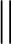 θ entre dos vectores no cero Xp, Yp tal que satisface cos(θ) =  ⟨Xp,Yp⟩  y θ ∈ [0, π]; con base en esto, ahora se puede definir la ortogonalidad entre vectores no nulos, esto es, se dice que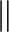 Xp /= 0 y Yp /= 0 son ortogonales si el ángulo entre estos es igual a π o, equivalentemente,⟨Xp, Yp⟩ = 0.Si (E1, . . . , En) es un marco local sobre TM , y (σ1, . . . , σn) su correspondiente marco dual, una métrica Riemanniana se puede expresar localmente comog = gijσi ⊗ σj.La matriz de coeficientes gij definida por gij = ⟨Ei, Ej⟩ es simétrica en i y j y depende diferenciablemente de p ∈ M , esto es,gp(X, Y ) = gp(Y, X) o equivalentemente gij = gji para X, Y ∈ TpM.En particular, en el sistema coordenado (xi), g se puede expresar comog = gijdxi ⊗ dxj.La métrica Euclidiana g˜ sobre Rn en coordenadas (ri) es definida comog˜  ∂ ,  ∂   = δdonde  ∂  ,  ∂  son vectores unitarios en Rn y en forma matricial g˜ = Idn×n. Luego aplicando∂ri ∂rjg˜ a los vectores v, w ∈ TpRn, tales que en coordenadas se pueden expresar como v = vi  ∂  yw = wj  ∂  respectivamente se tieneg˜ (v, w) = drk ⊗ drl vi  ∂ , vj  ∂  = vidrk  ∂   · wjdrl  ∂  ∂ri= δkδl viwj∂rji  jn=	viwi,i=1esto representa el producto interior de dos vectores en cada espacio tangente TpRn, bajo la identificación natural TpRn ∼= Rn.Al par (M, g) se le llama variedad Riemanniana. Si (M, gM ) y (N, gN ) son dos variedades Riemannianas y ϕ : M → N es un difeomorfismo tal que ϕ∗gN = gM entonces ϕ se dice ser una isometría, donde ϕ∗gN respresenta el pullback de gN por ϕ y es definido como el operador que asigna a cada p ∈ M un tensor del tipo (0, 2) en TpM , esto es,(ϕ∗gN )p(v, w) = (gN )ϕ(p)(Tpϕ(v), Tpϕ(w))para v, w ∈ TpM ; donde Tϕ : TM → TN denota el mapeo tangente de ϕ y, para cada p ∈ Mse tiene Tpϕ : TpM → Tϕ(p)N .Dado que cada espacio tangente de una variedad diferenciable es una “copia” de un espa- cio euclidiano, el producto interno del espacio Euclidiano puede ser transportado localmente a cada espacio tangente mediante parametrizaciones locales, a pesar de esto, no existe una elección canónica de un producto interno para cada espacio tangente, ya que al superponer las cartas podrían no coincidir. De ahí que haya que hacer una traslación infinitesimal, de manera suave (continuamente diferenciable), en ese sentido, el producto interno da la longitud de esa traslación infinitesimal y la integral de la longitud da la longitud de la curva, que se forma con dicha traslación, sobre la variedad.Al objeto geométrico que permite “conectar” los espacios tangentes se le llama conexión, a la conexión que permite especificar una derivada covariante sobre una variedad diferenciables se le conoce como conexión afín. La derivada covariante ∇i es una generalización del concepto de derivada parcial ∂i (derivadas en la dirección de un vector dado). Una métrica Rieman- niana define de manera única una conexión afín llamada de Levi-Civita, que es una conexión afín libre de torsión, que preserva la métrica Riemanniana, en la siguiente sección se definen formalmente [9].Conexión afínUna conexión afín sobre una n–variedad diferenciable M se define como un mapeo∇ : Γ(TM ) × Γ(TM ) → Γ(TM ),tal que a cada par de campos vectoriales lisos (X, Y ) ∈ Γ(TM ) × Γ(TM ) le asigna el campo vectorial liso ∇XY (derivada covariante del campo vectorial Y en la dirección del campo vectorial X) y satisface las siguientes propiedades, para todo a, b ∈ R, X, Y ∈ Γ(TM ) y f ∈ C∞(M ),∇X(aY1 + bY2) = a∇XY1 + b∇XY2	(R–lineal en el 2◦ argumento)∇fX1+gX2 Y = f ∇X1 Y + g∇X2 Y	(C∞(M )–lineal en el 1◦ argumento)∇Xf Y = f ∇XY + (Xf )Y	(Regla de Leibniz)donde X(f ) es la derivada de f en la dirección de X, más detalles en [5, 9, 15].Una conexión afín ∇ se puede expresar en términos de un marco coordenado local ( ∂ i )de manera única por n3 funciones llamadas símbolos de Christoffel, que denotamos por Γkpara 1 ≤ i, j, k ≤ n, esto es,∇	∂	= Γk  ∂ .∂i ∂xjij ∂xkSi X, Y ∈ Γ(TM ) son expresados en términos del marco local ( ∂ i ) entonces X = Xi ∂ i ,∂x	∂xY = Y j ∂j  y ∇XY se puede expresar en coordenadas como∇ Y =  ∂ Y kXi + XiY jΓk  ∂ .Dada una conexión afín ∇ sobre una variedad M se pueden definir dos tensores sobre M asociados a ∇, uno del tipo (1, 2) llamado tensor torsión, que denotamos por T : Γ(TM ) × Γ(TM ) → Γ(TM ) y es definido comoT (X, Y ) = ∇XY − ∇Y X − [X, Y ].Una conexión afín se dice ser libre de torsión o simétrica si cumple∇XY − ∇Y X − [X, Y ] = 0	para todo	X, Y ∈ Γ(TM ),donde [X, Y ] es el corchete de Lie de X y Y [5]. En este caso, los símbolos de Christoffel sedicen ser simétricos con respecto a los índices inferiores, esto es, Γk = Γk . En este trabajosolo se están considerando conexiones afines simétricas definidas sobre una variedad lisa M y,en ocasiones, usaremos ∂i en lugar de  ∂  para denotar la derivada parcial con respecto a lacoordenada xi, con la finalidad de simplificar la notación.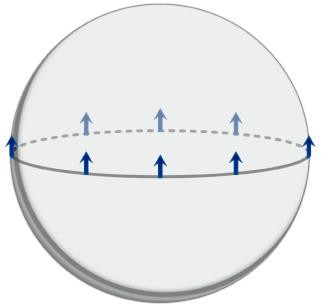 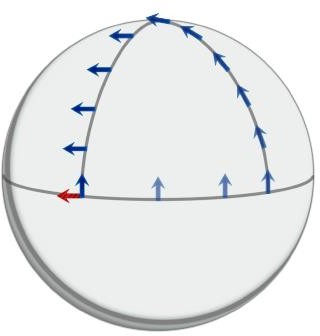 Figura 4.1: Transporte paralelo de un vectorUn campo vectorial X sobre M se dice ser paralelo a lo largo de una curva diferenciable γ : I → M si la derivada covariante de X respecto al vector tangente γ˙ (t) a la curva γ(t) es cero, esto es,∇γ˙ (t)X = 0Tensor de CurvaturaLa curvatura proporciona información acerca de la geometría de un objeto; por ejemplo, en teoría de superficies, se ha demostrado que algunas propiedades de una superficie S, em- bebida en R3, son preservadas bajo isometrías (mapeos entres superficies que preservan los productos interiores (escalares)), estas propiedades son llamadas intrínsecas, o también cono- cidas como invariantes locales. Aunque las curvaturas principales κ1, κ2 (valores máximo y mínimo), de una superficie S no son intrínsecas, Gauss demostró que el producto K = κ1κ2, llamada curvatura de Gauss si lo es; este resultado fue nombrado por el mismo Gauss como teorema Egregio, los detalles se pueden consultar en [13].Gracias a las aportaciones de Riemann para el desarrollo de la geometría de variedades, la curvatura de Gauss fue generalizada en a dimensiones superiores, donde la curvatura sigue siendo un invariante local no obstante, medirla es mucho mas complicado porque una varie- dad M puede curvarse en muchas direcciones. Más aún, en general M no está embebida en espacio Euclidiano, por lo que se necesita una forma intrínseca de medir esa cantidad. Para medir cantidades geométricas (distancias, ángulos, áreas, volúmenes, curvatura, entre otras) se requiere dotar a M de una métrica; pero se puede demostrar que toda variedad suave es metrizable e incluso admite una métrica Riemanniana g, esta métrica define de manera única una conexión de Levi-Civita y es así como se puede definir la noción de derivada covariante sobre la variedad M [4].En toda variedad Riemanniana se puede definir un mapeo, llamado curvatura de Riemann,R : Γ(TM ) × Γ(TM ) × Γ(TM ) → Γ(TM ),tal que a cada X, Y , Z ∈ Γ(TM ) le asigna el campo vectorial∇X(∇Y Z) − ∇Y (∇XZ) − ∇[X,Y ]Zdonde [X, Y ] denota el corchete de Lie de X y Y , a ∇XY se le llama derivada covariante del campo Y en la dirección de X, y para todo X, Y, Z ∈ Γ(TM ) y f ∈ C∞(M ) satisface las siguientes propiedades: Antisimetría en X y Y :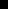 R(X, Y ) = −R(Y, X),Bilinealidad en las variables X y Y sobre las funciones f ∈ C∞(M ): R(f1X1 + f2X2, Y )Z = f1R(X1, Y )Z + f2R(X2, Y )Z, R(X, f1Y1 + f2Y2)Z = f1R(X, Y1)Z + f2R(X, Y2)Z, Linealidad en Z sobre las funciones f ∈ C∞(M ):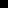 R(X, Y )(f1Z1 + f2Z2) = f1R(X, Y )Z1 + f2R(X, Y )Z2.A R se le puede considerar como un campo tensorial de grado (1, 3), tal que en cada puntop ∈ M le asigna un tensor del tipo (1,3), en coordenadas locales (xi) se puede expresar comoY dado que, por un lado,l ijkdxi ⊗ dxj ⊗ dxk ⊗ ∂l,R  ∂ ,  ∂   ∂  = ∇∇  ∂  ∂ — ∇  ∂ ∇  ∂  ∂ 	 ∂ — ∇[  ∂  ,  ∂  ]∂xi∂xj∂xk∂xi∂xj ∂xk∂xj∂xi ∂xk∂xi∂xj∂xkdonde [  ∂  ,  ∂  ] = 0, y por otro lado,∂xi∂xjR  ∂ ,  ∂   ∂  = Rl	 ∂ en términos de los símbolos de Christoffel las componenntes Rl	componentes se puedenexpresar como∂Γl∂ΓlEl Tensor de curvatura de Riemann mide hasta qué punto la métrica no es isométrica al espacio euclidiano plano. Desde otra prespectiva, mide la falla del transporte paralelo (conmutatividad de la derivada covariente de orden dos) [5, 9, 16]. En la Figura (4.1) se puede observar que transportar un vector sobre una curva plana el vector de llegada es igual en magnitud y dirección, pero al transportarlo paralelamente una curva que no es plana el vector de llegada apunta en otra dirección, es en este sentido que se dice que la curvatura mide la holonomía asociada al transporte paralelo.Para una conexión ∇ que proviene de una métrica Riemanniana el tensor de curvatura asociado satisface una propiedad de simetría conocida como la primera identidad de Bianchi, llamadas así en honor al matemático italiano Luigi Biachi (1856-1928) [6]; esta identidad declara que si X, Y, Z son campos vectoriales suaves sobre una variedad Riemanniana M , entonces el tensor de curvatura asociado a ∇ satisfaceR(X, Y )Z + R(Y, Z)X + R(Z, X)Y = 0.	(4.0.3)BibliografíaF. Bullo, A. D. Lewis. Geometric Control of Mecanical Systems. Texts Appl. Math. Vol 49 Springer–Verlag, New York, 2005.A. K. Gupta, S. K. Arora, J. R. Westcott Industrial automation and robotics. MERCURY LEARNING AND INFORMATION, Dulles 2017.D. A. Lizárraga, H. Nijmeijer. Control of underactuated systems. Partial results and open problems in the characterization of the Extended Chained Form. Information, Decision and Control 2002, Adelaide, Australia, 2002.J. M. Lee, Introduction to Smooth Manifolds.Graduate Texts in Mathematics 218. Sprin- ger Verlag, 2nd edition, New York 2013.J. M. Lee, Riemannian manifolds, an introduction to curvature. Graduate Texts in Mathematics, Springer-Velarg, 2nd edition, New York, 2018.L. W. Tu, Differential Geometry: Connections, Curvature, and Characteristic Classes. Graduate Texts in Mathematics 275. Springer, USA 2017.S. Ricardo, Equivalence and equivariants of mechanical control systems. 50th IEEE Con- ference on Decision and Control and European Control Conference (CDC-ECC) Orlando, 2011.K. Burns, M. Gidea. Differential geometry and topology, With a View to Dynamical Systems. Chapman-Hall/CRC, USA, 2005.S. Kobayashi, K. Nomizu. Fundations of Differential geometry, Vol I. Jhon Wiley &Sons Inc., 1996.W. M.Boothby. AnIntroductionto DifferentiableManifolds and Rie-mannian Geometry. Academic Press, 2nd edition, USA, 2003.	A. D. Lewis, R. M. Murray.(1999). Configuration Controllability of Simple Mecha- nical Control Systems. SIAM Review,41 (3),555-574.	P. J. Olver. Equivalence, Invariants and Symmetry. Cambridge University Press, New York, 1995.P. Sharan. Spacetime, Geometry and Gravitation. Birkhäuser Verlag, India, 2009.	H. Nijmeijer, A. Van der Schaft. Nonlinear Dynamical Control Systems. Springer– verlag, New York, 1990.	F. W. Warner. Fundations of Differentiable manifolds and Lie groups, Graduate Texts in Mathematics Vol 94. Springer Verlag, New York, Inc., 1983.L. W. Tu, An introduciton to manifolds. Springer, Second Edition, New York 2011.	R. Abraham, J. E. Marsden, and T. S. Ratiu, Manifolds, Tensor Analysis, and Applications. Springer Verlag, 2nd edition, Berlin, Germany 1988.	E. Cuellar, A. C. Silva, D. A. Lizárraga, “Conditions to Flatten the Curvature Tensor Associated with a Symmetric Affine Connection", Journal of Mathematics, vol. 2022, Article ID 1528246, 11 pages, 2022. https://doi.org/10.1155/2022/1528246.